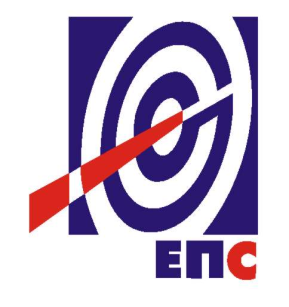 НАРУЧИЛАЦЈАВНО ПРЕДУЗЕЋЕ„ЕЛЕКТРОПРИВРЕДА СРБИЈЕ“БЕОГРАДУЛИЦА ЦАРИЦЕ МИЛИЦЕ БРОЈ 2КОНКУРСНА ДОКУМЕНТАЦИЈАЗА ЈАВНУ НАБАВКУ ДОБАРА„Набавка путничких возила“- У ОТВОРЕНОМ ПОСТУПКУ -ЈАВНА НАБАВКА JN/1000/0124/2015(заведено у ЈП ЕПС број  12.01.63526/13-15 од 15.12.2015. године)Београд, децембар 2015. годинеНа основу чл. 32. и 61. Закона о јавним набавкама („Сл. гласник РС” бр. 124/12, 14/15 и 68/15), (у даљем тексту: Закон), чл. 2. Правилника о обавезним елементима конкурсне документације у поступцима јавних набавки и начину доказивања испуњености услова („Сл. гласник РС” бр. 86/15), Одлуке о покретању поступка јавне набавке број ЈН/1000/0124/2015, број 12.01.63526/3-15 oд 25.11.2015. године и Решења о образовању Комисије за јавну набавку број 12.01.63526/4-15 oд 25.11.2015. године припремљена је:КОНКУРСНА ДОКУМЕНТАЦИЈАСАДРЖАЈ1.	ОПШТИ ПОДАЦИ О ЈАВНОЈ НАБАВЦИ	2.	УПУТСТВО ПОНУЂАЧИМА КАКО ДА САЧИНЕ ПОНУДУ	3.	КРИТЕРИЈУМ ЗА ДОДЕЛУ УГОВОРА	4.	УСЛОВИ ЗА УЧЕШЋЕ У ПОСТУПКУ ЈАВНЕ НАБАВКЕ ИЗ ЧЛ. 75. И 76. ЗАКОНА О ЈАВНИМ НАБАВКАМА И УПУТСТВО КАКО СЕ ДОКАЗУЈЕ ИСПУЊЕНОСТ ТИХ УСЛОВА	5.	ВРСТА, ТЕХНИЧКЕ КАРАКТЕРИСТИКЕ И СПЕЦИФИКАЦИЈА добара ПРЕДМЕТНЕ ЈАВНЕ НАБАВКЕ	6.	ОБРАСЦИ	7.	МОДЕЛ УГОВОРА	Укупан број страна документације: 61ОПШТИ ПОДАЦИ О ЈАВНОЈ НАБАВЦИПредмет јавне набавке: набавка добара „Набавка путничких возила“;Јавна набавка је обликована у три партије и то:Партија 1: путнички аутомобили радне запремине од 1950 до 2000 цм3 – 2 комадаПартија 2: путнички аутомобили радне запремине од 1580 до 1600 цм3 – 6 комада Партија 3:  доставно возило – 1 комадУПУТСТВО ПОНУЂАЧИМА КАКО ДА САЧИНЕ ПОНУДУКонкурсна документација садржи Упутство Понуђачима како да сачине понуду и потребне податке о захтевима Наручиоца у погледу садржине понуде, као и услове под којима се спроводи поступак избора најповољније понуде у поступку јавне набавке.Понуђач мора да испуњава све услове одређене Законом и конкурсном документацијом. Понуда се припрема и доставља на основу позива, у складу са конкурсном документацијом, у супротном, понуда се одбија као неприхватљива.Врста, техничке карактеристике и спецификација предмета јавне набавке дата је у Одељку 5. конкурсне документације.2.1	ПОДАЦИ О ЈЕЗИКУ У ПОСТУПКУ ЈАВНЕ НАБАВКЕ	Наручилац је припремио конкурсну документацију и водиће поступак јавне набавке на српском језику. 	Понуда са свим прилозима мора бити сачињена на српском језику.Ако је неки доказ или документ на страном језику исти мора бити преведен на српски језик и оверен од стране овлашћеног преводиоца. Ако понуда са свим прилозима није сачињена на српском језику понуда ће бити одбијена као неприхватљива.2.2 	НАЧИН САСТАВЉАЊА ПОНУДЕ И ПОПУЊАВАЊА ОБРАСЦА ПОНУДЕПонуђач је обавезан да сачини понуду тако што, јасно и недвосмислено, читко попуњено својеручно, откуцано на рачунару или писаћој машини, уписује тражене податке у обрасце или у свему садржински према обрасцима који су саставни део конкурсне документације и оверава је печатом и потписом законског заступника понуђача, другог заступника уписаног у регистар надлежног органа или лица овлашћеног од стране законског заступника уз доставу овлашћења у понуди.Понуђач је обавезан да у Обрасцу понуде наведе: укупну цену без ПДВ, рок важења понуде, као и остале елементе из Обрасца понуде.	Сви документи, поднети у понуди треба да буду повезани траком у целину и запечаћени (воском) или на неки други начин, тако да се не могу накнадно убацивати, одстрањивати или замењивати појединачни листови, односно прилози, а да се видно не оштете листови или печат. 	Пожељно је да понуђач редним бројем означи сваку страницу листа у понуди, укључујући и празне стране, својеручно, рачунаром или писаћом машином. 2.3	ПОДНОШЕЊЕ, ИЗМЕНА, ДОПУНА И ОПОЗИВ ПОНУДЕ	Понуђач може поднети само једну понуду.Понуду може поднети понуђач самостално, група понуђача, као и понуђач са подизвођачем. Понуђач који је самостално поднео понуду не може истовремено да учествује у заједничкој понуди или као подизвођач. У случају да понуђач поступи супротно наведеном упутству свака понуда понуђача у којој се појављује биће одбијена. Понуђач може бити члан само једне групе понуђача која подноси заједничку понуду, односно учествовати у само једној заједничкој понуди. Уколико је понуђач, у оквиру групе понуђача, поднео две или више заједничких понуда, Наручилац ће све такве понуде одбити.Понуђач који је члан групе понуђача не може истовремено да учествује као подизвођач. У случају да понуђач поступи супротно наведеном упутству свака понуда понуђача у којој се појављује биће одбијена. 	У року за подношење понуде понуђач може да измени или допуни већ поднету понуду писаним путем, на адресу Наручиоца, на адреси Балканска 13, са назнаком „ИЗМЕНА – ДОПУНА - Понуде за јавну набавку добара „Набавка путничких возила“ - Јавна набавка број 1000/0124/2015 - НЕ ОТВАРАТИ“.У случају измене или допуне достављене понуде, Наручилац ће приликом стручне оцене понуде узети у обзир измене и допуне само ако су извршене у целини и према обрасцу на који се, у већ достављеној понуди, измена или допуна односи.У року за подношење понуде понуђач може да опозове поднету понуду писаним путем, на адресу Наручиоца, са назнаком „ОПОЗИВ - Понуде за јавну набавку добара „Набавка путничких возила“ - Јавна набавка број JN 1000/0124/2015 - НЕ ОТВАРАТИ“.У случају опозива поднете понуде пре истека рока за подношење понуда, Наручилац такву понуду неће отварати, већ ће је неотворену вратити понуђачу.2.4	ПАРТИЈЕПредметна јавна набавка је обликована у три посебне целина (партије).- Понуђач може да поднесе понуду за једну или више партија. Понуда мора да обухвати најмање једну целокупну партију. - Понуде се подносе за сваку партију посебно, у засебним ковертама, са обавезном назнаком на коверти на коју партију се понуда односи, како би се омогућило оцењивање за сваку партију посебно - Понуђач је дужан да у понуди наведе да ли се понуда односи на целокупну набавку или само на одређене партије. - У случају да понуђач поднесе понуду за две или више партија, она мора бити поднета тако да се може оцењивати за сваку партију посебно, односно морају бити достављени у једном примерку за сваку партију засебноПонуде се могу поднети за свe три или само за одређене(у), партије(у), али обавезно у одвојеним ковертама са свим траженим доказима предвиђеним Конкурсном документацијом, у случају да понуђач поднесе понуду за две или више партија, тражени докази морају бити достављени за сваку партију посебно и са назнаком на коју партију се односе.2.5	ПОНУДА СА ВАРИЈАНТАМА Понуда са варијантама није дозвољена. 2.6	РОК ЗА ПОДНОШЕЊЕ ПОНУДА И ОТВАРАЊЕ ПОНУДА	Благовременим се сматрају понуде које су примљене и оверене печатом пријема у писарници Наручиоца, на адреси Балканска 13, најкасније до 11:00 часова 30-ог (словима: тридестог) дана од дана објављивања позива за подношење понуда на Порталу јавних набавки, без обзира на начин на који су послате. Имајући у виду да је позив за предметну набавку објављен дана 15.12.2015. године на Порталу јавних набавки то је самим тим рок за подношење понуда 14.01.2016. године до 11:00 часова.	Ако је понуда поднета по истеку рока за подношење понуда одређеног у позиву и конкурсној документацији, сматраће се неблаговременом, а Наручилац ће по окончању поступка отварања понуда, овакву понуду вратити неотворену понуђачу, са назнаком да је поднета неблаговремено.	Комисија за јавне набавке ће благовремено поднете понуде јавно отворити дана 14.01.2016. године у 11:30 часова у просторијама Јавног предузећа „Електропривреда Србије“, Београд, Улица Балканска бр. 13, други спрат, сала број 26.	Представници понуђача који учествују у поступку јавног отварања понуда, морају да пре почетка поступка јавног отварања доставе Комисији за јавне набавке писмено овлашћење за учествовање у овом поступку, издато на меморандуму понуђача, заведено и оверено печатом и потписом законског заступника понуђача, другог заступника уписаног у регистар надлежног органа или лица овлашћеног од стране законског заступника уз доставу овлашћења у понуди.Комисија за јавну набавку води записник о отварању понуда у који се уносе подаци у складу са Законом.Записник о отварању понуда потписују чланови Комисије и овлашћени представници понуђача, који преузимају примерак записника.Наручилац ће у року од три дана од дана окончања поступка отварања понуда поштом или електронским путем доставити записник о отварању понуда понуђачима који нису учествовали у поступку отварања понуда.2.7	ПОДИЗВОЂАЧИАко понуђач у понуди наведе да ће делимично извршење набавке поверити подизвођачу, дужан је да наведе назив подизвођача, а уколико уговор између наручиоца и понуђача буде закључен, тај подизвођач ће бити наведен у уговору.Понуђач је дужан да у понуди наведе проценат укупне вредности набавке који ће поверити подизвођачу, а који не може бити већи од 50% као и део предмета набавке који ће извршити преко подизвођача.Понуђач је дужан да наручиоцу, на његов захтев, омогући приступ код подизвођача ради утврђивања испуњености услова.Сваки подизвођач, којега понуђач ангажује, мора да испуњава услове из члана 75. став 1. тачка 1), 2) и 4) Закона, што доказује достављањем доказа наведених одељку Услови за учешће из члана 75. и 76. Закона и Упутство како се доказује испуњеност тих услова.Додатне услове у вези са капацитетима понуђач испуњава самостално, без обзира на агажовање подизвођача.Све обрасце у понуди потписује и оверава понуђач, изузев Обрасца 3. који попуњава, потписује и оверава сваки подизвођач у своје име.Понуђач у потпуности одговара Наручиоцу за извршење уговорене набавке, без обзира на број подизвођача.Понуђач не може ангажовати као подизвођача лице које није навео у понуди, у супротном наручилац ће реализовати средство обезбеђења и раскинути уговор, осим ако би раскидом уговора наручилац претрпео знатну штету. Понуђач може ангажовати као подизвођача лице које није навео у понуди, ако је на страни подизвођача након подношења понуде настала трајнија неспособност плаћања, ако то лице испуњава све услове одређене за подизвођача и уколико добије претходну сагласност наручиоца.Наручилац у овом поступку не предвиђа примену одредби става 9. и 10. члана 80. Закона.2.8 	ГРУПА ПОНУЂАЧА (ЗАЈЕДНИЧКА ПОНУДА)У случају да више понуђача поднесе заједничку понуду, они као саставни део понуде морају доставити споразум о заједничком извршењу набавке, којим се међусобно и према наручиоцу обавезују на заједничко извршење набавке, и који обавезно садржи податке прописане члан 81. став 4. и 5. и то податке о: члану групе који ће бити Носилац посла, односно који ће поднети понуду и који ће заступати групу понуђача пред Наручиоцем;опис послова сваког од понуђача из групе понуђача у извршењу уговора;неограниченој солидарној одговорности понуђача из групе према Наручиоцу у складу са Законом.Сваки понуђач из групе понуђача  која подноси заједничку понуду мора да испуњава услове из члана 75. став 1. тачка 1), 2) и 4) Закона, што доказује достављањем доказа наведеним у одељку Услови за учешће из члана 75. и 76. Закона и Упутство како се доказује испуњеност тих услова. Услове у вези са капацитетима, у складу са чланом 76. Закона, понуђачи из групе испуњавају заједно, на основу достављених доказа дефинисаних конкурсном документацијом.У случају заједничке понуде групе понуђача све обрасце потписује и оверава члан групе понуђача који је одређен као Носилац посла у споразуму чланова групе понуђача, изузев Обрасца 1. и Обрасца 3. које попуњава, потписује и оверава сваки члан групе понуђача у своје име.2.9	НАЧИН И УСЛОВИ ПЛАЋАЊАПрихватљив начин плаћања и фактурисања, за Наручиоца је:100% укупно уговорене вредности са припадајућим ПДВ-ом, на основу  обострано потписаног примопредајног Записника о квалитативном и квантитативном пријему (без примедби), у року од 10(десет) дана од дана пријема исправног рачуна Понуђача, овереног од стране овлашћеног представника Наручиоца. Ако понуђач понуди други начин плаћања понуда ће бити одбијена као неприхватљива.Рачун за испоручено добро мора да буде насловљен на Наручиоца: ЈП ЕПС Београд, Ул. Царице Милице број 2. 11000 БеоградКао доказ да је извршена испорука предметног добра, Понуђач је  обавезан да уз рачун достави обострано потписан Записник о примопредаји возила – без примедби, са читко написаним именом и презименом, потписом и бројем личне карте овлашћеног лица Наручиоца које је примило добра.2.10	РОК И МЕСТО ИСПОРУКЕ	Понуђач се обавезује да  испоруку предметних добара изврши у року до  60 (шесдесет) календарских дана од дана закључења уговора, у складу са захтевима из тачке 5. Техничка спецификација конкурсне документације. 	Место испоруке предметних добара је пословна локација (Баликанска 13, 11000 Београд) Наручиоца.2.11 ПРИМОПРЕДАЈА ПРЕДМЕТНОГ ДОБРА И ПРИПАДАЈУЋЕ ДОКУМЕНТАЦИЈЕПримопредаја предметног добра и припадајуће документације, укључујући и обавезну опрему и услуге које су нужно везане за испоруку ће се обавити код Наручиоца и уколико је успешна, то ће се констатовати потписивањем Записника о примопредаји возила – без примедби.Примопредаја возила се заказује најмање 2 дана пре планираног датума.Приликом примопредаје возила Наручиоцу се доставља, односно обезбеђује следеће:документација потребна за регистрацију возила на Купца,упутство за руковање и одржавање на српском језику,сервисне књижице за возила.У случају да дође до одступања од уговореног, до краја уговореног рока морају се отклонити сви евентуално уочени пропусти.2.12	КВАЛИТЕТ ДОБАРА И ГАРАНЦИЈА	Партија 1.	Гарантни рок је минимално 4 године или до пређених 120 000 км, у зависности од тога који услов пре наступи, минимум 3 године за оштећење лака, уколико недостатак није резултат спољних утицаја и /или недостајуће неге и минимум 12 година на корозију каросерије без перфорација од дана испоруке (обостраног потписивања Записника о примопредаји возила – без примедби).               Партија 2.	Гарантни рок је минимално 4 године или до пређених 120 000 км, у зависности од тога који услов пре наступи, минимум 3 године за оштећење лака, уколико недостатак није резултат спољних утицаја и /или недостајуће неге и минимум 10 година на корозију каросерије без перфорација од дана испоруке (обостраног потписивања Записника о примопредаји возила – без примедби).	Партија 3.	Гарантни рок је минимално 4 године или до пређених 150 000 км, у зависности од тога који услов пре наступи, минимум 3 године за оштећење лака, уколико недостатак није резултат спољних утицаја и /или недостајуће неге и минимум 12 година на корозију каросерије без перфорација од дана испоруке (обостраног потписивања Записника о примопредаји возила – без примедби).	Понуђач може да нуди гаранцију искључиво за период који је прописао Произвођач.	Понуђач ће у понуди приложити фотокопију уговора са произвођачем из кога следи:да је понуђач овлашћени продавац/дистрибутер/дилер возила;да може да нуди фабричку гаранцију. Понуђач треба да достави доказ да је овлашћени сервисер возила које нуди или да наведе овлашћеног сервисера (овлашћене сервисере).	У гарантном периоду гаранција подразумева евентуалну поправку или замену делова/склопова оригиналним или замену комплетних возила и то све о трошку Понуђача, уколико се Наручилац придржавао упутства у вези са коришћењем и одржавањем/сервисирањем возила.	Периодични сервиси у гарантном периоду се обављају о трошку Наручиоца, али искључиво код овлашћеног сервисера наведеног у понуди (овлашћених сервисера наведених у понуди).	Уколико је овлашћени сервис наведен у понуди удаљен више од 50 км од седишта Наручиоца, Понуђач је дужан да обезбеди превоз возила (шлеповање) до понуђеног сервиса (сервиса наведеног у понуди).	У гарантном периоду одазив на евентуалне интервенције или поправке не може бити дужи од 1 дана од позива Наручиоца.	Резервни делови за возила морају бити обезбеђени у периоду од најмање 7 год. од дана истека гарантног периода. 	Понуђач у понуди може ближе навести услове и начин сервисирања, време одзива на интервенције у гарантном периоду, као и период обезбеђења резервних делова након истека гарантног периода.2.13	ЦЕНА	Цене у понуди се исказују у динарима без ПДВ-а.У случају да у достављеној понуди није назначено да ли је понуђена цена са или без пореза, сматраће се сагласно Закону, да је иста без пореза. Понуђена цена мора бити фиксна и не може се мењати за све време трајања уговора.Понуђена цена треба да обухвати све зависне трошкове до места испоруке. То подразумева и урађен техички преглед потребан за прву регистрацију возила.Понуђена цена из обрасца понуде треба да буде у складу са ценом из обрасца структуре цене.У случају рачунске грешке, меродавна  ће бити јединична цена.Ако је у понуди исказана неуобичајено ниска цена, Наручилац ће поступити у складу са чланом 92. ЗЈН.У предметној јавној набавци цена је предвиђена као критеријума за оцењивање понуда.КОРЕКЦИЈА ЦЕНЕНакон закључења уговора, а после истека рока важности понуде, Наручилац може дозволити промену уговорене цене изражене у динарима само из објективних разлога. Објективан разлог због којег се може дозволити промена цене је промена средњег курса динара у односу на EUR-о (према подацима Народне банке Србије) на дан настанка промета у односу на курс динара на дан истека рока важења понуде.Корекција цене ће се применити само када је промена курса динара  већа од + 2% и вршиће се искључиво на основу писменог захтева Продавца.Коригована цена не сме бити већа од процењене вредности набавке за ову јавну набавку.2.14	СРЕДСТВА ФИНАНСИЈСКОГ ОБЕЗБЕЂЕЊА Понуђач је обавезан да достави следећа средства финансијског обезбеђења:Уз понуду:            Средства финансијског обезбеђења за озбиљност понудеМеница за озбиљност понуде (домаћи понуђачи):Бланко соло меница која мора бити:издата са клаузулом „без протеста“ и „без извештаја“;потписана од стране законског заступника или лица по овлашћењу  законског заступника, на начин који прописује Закон о меници ("Сл. лист ФНРЈ" бр. 104/46, "Сл. лист СФРЈ" бр. 16/65, 54/70 и 57/89 и "Сл. лист СРЈ" бр. 46/96, Сл. лист СЦГ бр. 01/03 Уст. повеља);евидентирана у Регистру меница и овлашћења кога води Народна банка Србије у складу са Одлуком о ближим условима, садржини и начину вођења регистра меница и овлашћења („Сл. гласник РС“ бр. 56/11) и то документује oвереним захтевом пословној банци да региструје меницу са одређеним серијским бројем, основ на основу кога се издаје меница и менично овлашћење (број ЈН) и износ из основа (тачка 4. став 2. Одлуке).Менично писмо-овлашћење које мора бити издато на основу Закона о меници и тачке 1, 2 и 6 „Одлуке о облику садржини и начину коришћења јединствених инструмената платног промета“, и то коришћењем oбрасца меничног писма-овлашћења који је дат у прилогу ове Конкурсне документације и чини њен саставни део. Менично писмо мора да буде неопозиво и безусловно овлашћење којим понуђач овлашћује наручиоца да може, попунити и наплатити меницу без приговора протеста, извештаја и трошкова и то у висини од 10% од вредности понуде без ПДВ, у року најкасније до истека рока од 60 дана од дана отварања понуда, с тим да евентуални продужетак рока важења понуде има за последицу и продужење рока важења менице и меничног овлашћења за исти број дана.Оверену фотокопију картона депонованих потписа на дан издавања менице и меничног овлашћења од стране банке наведене у меничном овлашћењу.Копију ОП обрасца за законског заступника и лица овлашћених за потпис менице / овлашћења (Оверени потписи лица овлашћених за заступање);Овлашћење којим законски заступник овлашћује лица за потписивање менице и меничног овлашћења за конкретан посао, у случају да меницу и менично овлашћење не потписује законски заступник понуђача;Оверен Захтев за регистрацију менице од стране пословне банке која је извршила регистрацију менице у Регистру меница и овлашћења код Народне банке Србије с тим да:у делу „Основ издавања и износ из основа/валута“ треба ОБАВЕЗНО навести:- у колони „Основ издавања менице“ мора се навести: учешће у јавној набавци „Електропривреде Србије“ Београд, ЈН број JN 1000/0124/2015, а све у складу са Одлуком о ближим условима, садржини и начину вођења Регистра меница и овлашћења („Службени гласник Републике Србије“ број 56/11).- у колони „Износ" треба ОБАВЕЗНО навести износ на који је меница издата;- у колони „Валута“ треба ОБАВЕЗНО навести валуту на коју се меница издаје;Меница може бити наплаћена у случајевима:ако понуђач опозове, допуни или измени своју понуду коју је Наручилац прихватиоу случају да понуђач прихваћене понуде одбије да потпише уговор у одређеном року;у случају да понуђач не достави захтевану гаранцију предвиђену уговором У случају да понуду даје група понуђача, средство финансијског обезбеђења доставља понуђач из групе понуђача који је одређен у споразуму о заједничком извршењу услуге групе понуђача да даје средство обезбеђења.Уколико Понуђач не достави средство финансијског обезбеђења на горе описан начин, понуда ће бити одбијена као неприхватљива.Средство финансијског обезбеђења и остала примљена документа по том основу, биће враћена Понуђачима с којима не буде  закључен уговор одмах по закључењу уговора са изабраним Понуђачем, а Понуђачу са којим је закључен уговор одмах након достављања средстава обезбеђења за добро извршење посла захтеваног уговором.Сви трошкови око прибављања средстава обезбеђења падају на терет понуђача, а и исти могу бити наведени у Обрасцу 5 конкурсне документације.Изјаву о намерама Понуђача о издавању менице као гаранције за добро извршење посла (у складу са обрасцем бр. 6)Изјаву о намерама Понуђача о издавању менице као гаранције за отклањање недостатака у гарантном року (у складу са обрасцем бр. 7)Сагласно чл. 61. Закона и чл. 12. Правилника приликом закључења уговора, треба доставити као средство финансијског обезбеђења: Меницу за добро извршење посла (домаћи понуђачи)1.	бланко соло меницу која мора бити:издата са клаузулом „без протеста“;потписана од стране законског заступника или лица по овлашћењу  законског заступника, на начин који прописује Закон о меници ("Сл. лист ФНРЈ" бр. 104/46, "Сл. лист СФРЈ" бр. 16/65, 54/70 и 57/89 и "Сл. лист СРЈ" бр. 46/96, Сл. лист СЦГ бр. 01/03 Уст. повеља);евидентирана у Регистру меница и овлашћења кога води Народна банка Србије у складу са Одлуком о ближим условима, садржини и начину вођења регистра меница и овлашћења („Сл. гласник РС“ бр. 56/11);2.	менично писмо-овлашћење, које мора бити издато на основу Закона о меници и тачке 1, 2 и 6 „Одлуке о облику садржини и начину коришћења јединствених инструмената платног промета“, и то коришћењем Обрасца меничног писма-овлашћења који је дат у прилогу ове Конкурсне документације и чини њен саставни део. Менично писмо мора да буде неопозиво и безусловно овлашћење којим наручиоца овлашћује да може, без протеста, приговора и трошкова, попунити и наплатити меницу на износ од 10% вредности уговора, без ПДВ.3.	Копију (од стране пословне банке) важећег картона депонованих потписа овлашћених лица за располагање новчаним средствима са рачуна Понуђача, оверену на дан издавања менице и меничног овлашћења код пословне банке, наведене у меничном писму;4.	копију ОП обрасца (Оверени потписи лица овлашћених за заступање);5.	овлашћење којим законски заступник овлашћује лица за потписивање менице и меничног овлашћења за конкретан посао, у случају да меницу и менично овлашћење не потписује законски заступник понуђача и6.	оверен Захтев  за регистрацију менице од стране пословне банке која је извршила регистрацију менице у Регистру меница и овлашћења код Народне банке Србије.Наведену Меницу понуђач предаје приликом закључења уговора, са роком важења 60 дана дужим од уговореног рока извршења посла, с тим да евентуални продужетак уговореног рока извршења посла има за последицу и продужење рока важења менице и меничног овлашћења за исти број дана.Сви трошкови око прибављања средстава обезбеђења падају на терет понуђача, а исти могу бити наведени у Обрасцу трошкова припреме понуде.У случају да понуду даје група понуђача, средство финансијског обезбеђења доставља понуђач из групе понуђача који је одређен у споразуму о заједничком извршењу услуге групе понуђача да даје средство обезбеђења Средставо финансијског обезбеђења може издати, потписати и оверити члан групе понуђача (одређен споразумом о заједничком извршењу набавке) или понуђач, али не и подизвођач.У случају да у току важења уговора понуђач не изврши уговорене обавезе, а Наручилац рекламира количину и квалитет услуга, или понуђач прекорачи рок извршења у складу са закљученим уговором, Наручилац може да наплати средство финансијског обезбеђења по основу доброг извршења посла и да једнострано раскине уговор.Понуђач чија понуда буде изабрана као најповољнија, дужан је да приликом потписивања уговора преда Наручиоцу, као финансијско средство обезбеђења за отклањање грешака у гарантном року бланко сопствену меницу, потписану од стране законског заступника, неопозиво и безусловно менично овлашћење у висини од  10 % (десет процената), од вредности уговора без ПДВ и фотокопију картона депонованих потписа Оверену на дан издавања менице и меничног овлашћења, ОП образац за потписника менице  и овлашћење законског заступника потписнику менице да може да потпише ту меницу, у случају да је не потпише законски заступник. Наведено финансијско средство обезбеђења мора да траје најмање 30 дана дуже од дана истека гарантног рока који је одређен за исправан рад предмета услуге.Примљена меница може се попунити и наплатити у складу са меничним писмом – овлашћењем, у случају да изабрани понуђач не изврши обавезу отклањања квара који би могао да умањи могућност коришћења предмета уговора у гарантном року2.15	ДОДАТНЕ ИНФОРМАЦИЈЕ И ПОЈАШЊЕЊАПонуђач може, у писаном облику, тражити додатне информације или појашњења у вези са припремом понуде, најкасније пет дана пре истека рока за подношење понуде, на адресу Наручиоца, Београд, Балканска 13, са назнаком: „ОБЈАШЊЕЊА – позив за јавну набавку број ЈН/1000/0124/2015“ или електронским путем на е-mail адресу: marko.vujakovic@eps.rs, радним данима (понедељак – петак) у времену од 08 до 16 часова. Захтев за појашњење примљен после наведеног времена или током викенда/нерадног дана биће евидентиран као примљен првог следећег радног дана. У захтеву за додатним појашњењем заинтересовано лице може указати Наручиоцу и на евентуално уочене недостатке и неправилности у конкурсној документацијиНаручилац ће у року од три дана по пријему захтева одговор објавити на Порталу јавних набавки и својој интернет страници.Комуникација у поступку јавне набавке се врши на начин одређен чланом 20. Закона.2.16	ДОДАТНА ОБЈАШЊЕЊА, КОНТРОЛА И ДОПУШТЕНЕ ИСПРАВКЕНаручилац може, после отварања понуда, писаним путем или електронским путем да захтева од понуђача додатна објашњења која ће помоћи при прегледу, вредновању и упоређивању понуда, као и да врши контролу (увид) код понуђача и/или његовог подизвођача, односно учесника заједничке понуде.Понуђач је дужан да поступи по захтеву Наручиоца, односно достави тражена објашњења и омогући непосредни увид.Наручилац може, уз сагласност понуђача, да изврши исправке рачунских грешака уочених приликом разматрања понуде по окончаном поступку отварања понуда.У случају разлике између јединичне и укупне цене, меродавна је јединична цена.2.17	НЕГАТИВНЕ РЕФЕРЕНЦЕНаручилац може одбити понуду уколико поседује доказ да је понуђач у претходне три године пре објављивања позива за подношење понуда, у поступку јавне набавке:поступао супротно забрани из чл. 23. и 25. Закона;учинио повреду конкуренције;доставио неистините податке у понуди или без оправданих разлога одбио да закључи уговор о јавној набавци, након што му је уговор додељен;одбио да достави доказе и средства обезбеђења на шта се у понуди обавезао.Наручилац може одбити понуду уколико поседује доказ који потврђује да понуђач није испуњавао своје обавезе по раније закљученим уговорима о јавним набавкама који су се односили на исти предмет набавке, за период од претходне три године пре објављивања позива за подношење понуда. Доказ наведеног може бити:правоснажна судска одлука или коначна одлука другог надлежног органа;исправа о реализованом средству обезбеђења испуњења обавеза у поступку јавне набавке или испуњења уговорних обавеза;исправа о наплаћеној уговорној казни;рекламације потрошача, односно корисника, ако нису отклоњене у уговореном року;изјава о раскиду уговора због неиспуњења битних елемената уговора дата на начин и под условима предвиђеним законом којим се уређују облигациони односи;доказ о ангажовању на извршењу уговора о јавној набавци лица која нису означена у понуди као подизвођачи, односно чланови групе понуђача;други одговарајући доказ примерен предмету јавне набавке који се односи на испуњење обавеза у ранијим поступцима јавне набавке или по раније закљученим уговорима о јавним набавкама.Наручилац може одбити понуду ако поседује доказ из става 3. тачка 1) члана 82. Закона, који се односи на поступак који је спровео или уговор који је закључио и други наручилац ако је предмет јавне набавке истоврсан. Наручилац ће поступити на наведене начине и у случају заједничке понуде групе понуђача уколико утврди да постоје напред наведени докази за једног или више чланова групе понуђача. 2.18	ПОШТОВАЊЕ ОБАВЕЗА КОЈЕ ПРОИЗЛАЗЕ ИЗ ПРОПИСА О ЗАШТИТИ НА РАДУ И ДРУГИХ ПРОПИСАПонуђач је дужан да  при састављању понуде изричито наведе да је поштовао обавезе које произлазе из важећих прописа Републике Србије о заштити на раду, запошљавању и условима рада, заштити животне средине и да нема забрану обављања делатности која је на снази у време подношења понуде  (Образац 3. из конкурсне документације).2.19	НАКНАДА ЗА КОРИШЋЕЊЕ ПАТЕНАТАНакнаду за коришћење патената, као и одговорност за повреду заштићених права интелектуалне својине трећих лица сноси понуђач.2.20	РОК ВАЖЕЊА ПОНУДЕ Понуда мора да важи најмање 60 (словима: шездесет) дана од дана отварања понуда. У случају да понуђач наведе краћи рок важења понуде, понуда ће бити одбијена, као неприхватљива. 2.21	РОК ЗА ЗАКЉУЧЕЊЕ УГОВОРАНаручилац ће доставити уговор о јавној набавци понуђачу којем је додељен уговор у року од 8(осам) дана од протека рока за подношење захтева за заштиту права,Ако наручилац не достави потписан уговор понуђачу у року из става 1. понуђач није дужан да потпише уговор што се неће сматрати одустајањем од понуде и не може због тога сносити било какве последице, осим ако је поднет благовремен захтев за заштиту права.Ако понуђач чија је понуда изабрана као најповољнија не потпише уговор у наведеном року, Наручилац ће одлучити да ли ће уговор о јавној набавци закључити са првим следећим најповољнијим понуђачем.Наручилац може и пре истека рока за подношење захтева за заштиту права закључити уговор о јавној набавци у случају испуњености услова из члана 112. став 2. тачка 5. Закона.2.22	НАЧИН ОЗНАЧАВАЊА ПОВЕРЉИВИХ ПОДАТАКАПодаци које понуђач оправдано означи као поверљиве биће коришћени само у току поступка јавне набавке у складу са позивом и неће бити доступни ником изван круга лица која су укључена у поступак јавне набавке. Ови подаци неће бити објављени приликом отварања понуда и у наставку поступка. Наручилац може да одбије да пружи информацију која би значила повреду поверљивости података добијених у понуди. Као поверљива, понуђач може означити документа која садрже личне податке, а које не садржи ни један јавни регистар, или која на други начин нису доступна, као и пословне податке који су прописима одређени као поверљиви. Наручилац ће као поверљива третирати она документа која у десном горњем углу великим словима имају исписано „ПОВЕРЉИВО“.Наручилац не одговара за поверљивост података који нису означени на горе наведени начин.Ако се као поверљиви означе подаци који не одговарају горе наведеним условима, Наручилац ће позвати понуђача да уклони ознаку поверљивости. Понуђач ће то учинити тако што ће његов представник изнад ознаке поверљивости написати „ОПОЗИВ“, уписати датум, време и потписати се.Ако понуђач у року који одреди Наручилац не опозове поверљивост докумената, Наручилац ће третирати ову понуду као понуду без поверљивих података.Наручилац је дужан да доследно поштује законите интересе понуђача, штитећи њихове техничке и пословне тајне у смислу закона којим се уређује заштита пословне тајне.Неће се сматрати поверљивим докази о испуњености обавезних услова,цена и други подаци из понуде који су од значаја за примену критеријума и рангирање понуде. 2.23	ТРОШКОВИ ПОНУДЕТрошкове припреме и подношења понуде сноси искључиво понуђач и не може тражити од наручиоца накнаду трошкова.Понуђач може да у оквиру понуде достави укупан износ и структуру трошкова припремања понуде.Ако је поступак јавне набавке обустављен из разлога који су на страни наручиоца, наручилац је дужан да понуђачу надокнади трошкове израде узорка или модела, ако су израђени у складу са техничким спецификацијама наручиоца и трошкове прибављања средства обезбеђења, под условом да је понуђач тражио накнаду тих трошкова у својој понуди.2.24	ОБРАЗАЦ СТРУКТУРЕ ЦЕНЕСтруктуру цене понуђач наводи тако што попуњавa, потписује и оверава печатом Образац 4. из конкурсне документације.2.25	МОДЕЛ УГОВОРАУ складу са датим Моделом уговора и елементима најповољније понуде биће закључен Уговор о јавној набавци.Понуђач је у обавези да дати Модел уговора потпише, овери и исти достави у понуди, у супротном понуда ће бити одбијена као неприхватљива.2.26	РАЗЛОЗИ ЗА ОДБИЈАЊЕ ПОНУДЕ И ОБУСТАВУ ПОСТУПКАУ поступку јавне набавке Наручилац ће одбити неприхватљиву понуду у складу са чланом 107. Закона.Наручилац ће донети одлуку о обустави поступка јавне набавке у складу са чланом 109. Закона.У случају обуставе поступка јавне набавке, Наручилац неће бити одговоран, ни на који начин, за стварну штету, изгубљену добит, или било какву другу штету коју понуђач може услед тога да претрпи, упркос томе што је Наручилац био упозорен на могућност наступања штете.2.27	ИЗМЕНЕ ТОКОМ ТРАЈАЊА УГОВОРАНаручилац може након закључења уговора о јавној набавци без спровођења поступка јавне набавке повећати обим предмета набавке до лимита прописаног чланом 115. став 1. Закона.У наведеном случају Наручилац ће донети Одлуку о измени уговора која садржи податке у складу са Прилогом 3Л Закона и у року од три дана од дана доношења исту објавити на Порталу јавних набавки, као и доставити извештај Управи за јавне набавке и Државној ревизорској институцији2.28	ПОДАЦИ О САДРЖИНИ ПОНУДЕСадржину понуде, поред Обрасца понуде, чине и сви остали докази о испуњености услова из чл. 75. и 76. Закона, предвиђени чл. 77. Закона, који су наведени у конкурсној документацији, као и сви тражени прилози и изјаве на начин предвиђен следећим ставом ове тачке:попуњен, потписан и печатом оверен образац „Изјава о независној понуди“попуњен, потписан и печатом оверен образац „Образац понуде“попуњен, потписан и печатом оверен образац Изјаве у складу са чланом 75. став 2. Законапопуњен, потписан и печатом оверен образац „Структура цене“ попуњен, потписан и печатом оверен „Образац трошкова припреме понуде“, по потребипотписан и печатом оверен „Модел уговора“обрасци, изјаве и докази одређени тачком 2.7 или 2.8 овог упутства у случају да понуђач подноси понуду са подизвођачем или заједничку понуду подноси група понуђачадокази и обрасци о испуњености из чл. 75. и 76. Закона у складу са чланом 77. Закон и Одељком 4. конкурсне документацијеСредство финансијског обезбеђења за озбиљност понуде попуњен, потписан и печатом оверен „Образац изјава о намерама Понуђача о издавању менице као гаранције за добро извршење посла“попуњен, потписан и печатом оверен „Образац изјава о намерама Понуђача о издавању менице као гаранције за отклањање недостатака у гарантном року“2.29	ЗАШТИТА ПРАВА ПОНУЂАЧАЗахтев за заштиту права може се поднети у току целог поступка јавне набавке, против сваке радње, осим ако Законом није другачије одређено.Захтев за заштиту права може да поднесе понуђач, односно заинтересовано лице, који има интерес за доделу уговора, у конкретном поступку јавне набавке и који је претрпео или би могао да претрпи штету због поступања Наручиоца противно одредбама Закона.Захтев за заштиту права се подноси наручиоцу, са назнаком „Захтев за заштиту права јн. бр. 1000/0124/2015“.Копију захтева за заштиту права подносилац истовремено доставља Републичкој комисији за заштиту права у поступцима јавних набавки, на адресу: 11000 Београд, Немањина 22-26.Захтев за заштиту права садржи:назив и адресу подносиоца захтева и лице за контакт; назив и адресу наручиоца; податке о јавној набавци која је предмет захтева, односно о одлуци наручиоца; повреде прописа којима се уређује поступак јавне набавке; чињенице и доказе којима се повреде доказују; потврду о уплати таксе из члана 156. овог закона потпис подносиоца. Захтев за заштиту права којим се оспорава врста поступка, садржина позива за подношење понуда или конкурсне документације сматраће се благовременим ако је примљен од стране наручиоца најкасније седам дана пре истека рока за подношење понуда, без обзира на начин достављања, и уколико је подносилац захтева у складу са чланом 63. став 2. Закона указао Наручиоцу на евентуалне недостатке и неправилности, а Наручилац исте није отклонио.Захтев за заштиту права којим се оспоравају радње које Наручилац предузме пре истека рока за подношење понуда, а након истека рока из претходног става, сматраће се благовременим уколико је поднет најкасније до истека рока за подношење понуда. После доношења одлуке о додели уговора и одлуке о обустави поступка, рок за подношење захтева за заштиту права је десет дана од дана објављивања одлуке на Порталу јавних набавки.Захтев за заштиту права не задржава даље активности Наручиоца у поступку јавне набавке у складу са одредбама члана 150. Закона. Наручилац објављује обавештење о поднетом захтеву за заштиту права на Порталу јавних набавки и на својој интернет страници најкасније у року од два дана од дана пријема захтева за заштиту права, које садржи податке из Прилога 3Љ Закона.Наручилац може да одлучи да заустави даље активности у случају подношења захтева за заштиту права, при чему је тад дужан да у обавештењу о поднетом захтеву за заштиту права наведе да зауставља даље активности у поступку јавне набавке. Подносилац захтева за заштиту права дужан је да на рачун буџета Републике Србије (број рачуна: 840-30678845-06, шифра плаћања 153 или 253, позив на број 1000-0157-2015, сврха: ЗЗП, ЈП ЕПС, јн. бр. 1000/0124/2015, прималац уплате: буџет Републике Србије) уплати таксу и то:уколико се захтевом за заштиту права оспорава врста поступка јавне набавке, садржина позива за подношење понуда, односно садржина конкурсне документације или друге радње Наручиоца предузете пре отварања понуда, такса износи 120.000,00 динара;уколико се захтевом за заштиту права оспоравају радње Наручиоца предузете после отварања понуда, изузев Одлуке о додели уговора о јавној набавци, висина таксе се одређује према процењеној вредности јавне набавке и износи 120.000,00 динара;уколико се захтевом за заштиту права оспорава Одлука о додели уговора о јавној набавци, висина таксе се одређује према понуђеној цени понуђача коме је додељен уговор, па ако та цена не прелази 120.000.000,00 динара такса износи 120.000,00 динара, а ако та цена прелази 120.000.000,00 динара, такса износи 0,1% понуђене цене понуђача коме је додељен уговор.Упутство о уплати таксе је јавно доступно на сајту Републичке комисије за заштиту права у поступцима јавних набавки: http://www.kjn.gov.rs/ci/uputstvo-o-uplati-republicke-administrativne-takse.htmlКРИТЕРИЈУМ ЗА ДОДЕЛУ УГОВОРА Избор најповољније понуде биће извршен применом критеријума „економски најповољнија понуда".	Елементи критеријума на основу којих ће се извршити рангирање понуда су:цена			                                                         70 пондерарок испоруке		                                                         30 пондера.Комисија за јавну набавку понуда ће извршити оцену понуда и извршити избор најповољније понуде, руководећи се утврђеним елементима критеријума којима је одређен релативни значај (пондер), тако да максимални збир пондера износи 100 (стотина).Понуде ће се рангирати на основу ових елемената критеријума и пондера одређених за ове елементе критеријума и најповољнија је она понуда која има највећи збир пондера.         ЦенаЦена се утврђује на основу укупне вредности свих добара утврђених у понуди.Максималан број пондера за понуду са најнижом ценом износи 70 пондера.За остале понуде број пондера (Бпоп) се израчунава тако што се у однос ставља понуда са најнижом ценом (Ц мин.) помножена са максималним бројем пондера – 70 и цена осталих понуђача (Цоп), а према обрасцу      Бпоп=Ц(мин)х70         ЦопРок испорукеПо овом критеријуму утврђује се број пондера за понуђени рок за испоруку.Највећи могући број добијених пондера за понуду са најкраћим роком за испоруку износи 30 пондера.Број пондера за остале понуде (Бпоп) израчунава се тако што се у однос ставља понуда са најкраћим роком (Рмин) помножи са максималним бројем пондера – 30 и рока осталих понуда (Роп) према обрасцу.Бпоп = Р(мин) х 30             РопУкупан број пондера се изражава децималним бројем и заокругливање се врши на другој децимали.Уколико две најповољније понуде имају једнак укупан број пондера, првенство има понуда са најнижом ценом. УСЛОВИ ЗА УЧЕШЋЕ У ПОСТУПКУ ЈАВНЕ НАБАВКЕ ИЗ ЧЛ. 75. И 76. ЗАКОНА О ЈАВНИМ НАБАВКАМА И УПУТСТВО КАКО СЕ ДОКАЗУЈЕ ИСПУЊЕНОСТ ТИХ УСЛОВА4.1	ОБАВЕЗНИ УСЛОВИ ЗА УЧЕШЋЕ У ПОСТУПКУ ЈАВНЕ НАБАВКЕПонуђач у поступку јавне набавке мора доказати:да је регистрован код надлежног органа, односно уписан у одговарајући регистар;да он и његов законски заступник није осуђиван за неко од кривичних дела као члан организоване криминалне групе, да није осуђиван за кривична дела против привреде, кривична дела против животне средине, кривично дело примања или давања мита, кривично дело преваре;да је измирио доспеле порезе, доприносе и друге јавне дажбине у складу са прописима Републике Србије или стране државе када има седиште на њеној територији.4.2	ДОДАТНИ УСЛОВИ ЗА УЧЕШЋЕ У ПОСТУПКУ ЈАВНЕ НАБАВКЕПонуђач у поступку јавне набавке мора доказати да:располаже довољним техничким капацитетом:поседује уговор или одговарајући правни акт из којег се види да је понуђач овлашћен од стране произвођача возила која нуди.4.3	УПУТСТВО КАКО СЕ ДОКАЗУЈЕ ИСПУЊЕНОСТ УСЛОВАПонуђач је дужан да у понуди достави доказе да испуњава обавезне услове за учешће у поступку јавне набавке у складу са Законом, и то:Правно лице:извод из регистра Агенције за привредне регистре, односно извод из регистра надлежног Привредног суда; за стране понуђаче извод из одговарајућег регистра надлежног органа државе у којој има седиште;извод из казнене евиденције, односно уверење надлежног суда и надлежне полицијске управе Министарства унутрашњих послова да оно и његов законски заступник није осуђиван за неко од кривичних дела као члан организоване криминалне групе, да није осуђиван за неко од кривичних дела против привреде, кривична дела против заштите животне средине, кривично дело примања или давања мита, кривично дело превареЗа домаће понуђаче:извод из казнене евиденције надлежног суда (Основни и Виши суд) на чијем је подручју седиште домаћег правног лица, односно седиште представништва или огранка страног правног лица;извод из казнене евиденције Посебног одељења (за организовани криминал) Вишег суда у Београду;уверење из казнене евиденције надлежне полицијске управе Министарства унутрашњих послова за законског заступника – захтев за издавање овог уверења може се поднети према месту рођења, али и према месту пребивалишта.Ако је више законских заступника за сваког сe доставља уверење из казнене евиденције.	За стране понуђаче потврда надлежног органа државе у којој има седиште;уверење Пореске управе Министарства финансија да је измирио доспеле порезе и доприносе и уверење надлежне локалне самоуправе да је измирио обавезе по основу изворних локалних јавних прихода; за стране понуђаче потврда надлежног пореског органа државе у којој има седиште.Доказ из тачке 2) и 3) не може бити старији од два месеца пре отварања понуда.Предузетник:извод из регистра Агенције за привредне регистре, односно извода из одговарајућег регистра;извод из казнене евиденције, односно уверење надлежне полицијске управе Министарства унутрашњих послова да није осуђиван за неко од кривичних дела као члан организоване криминалне групе, да није осуђиван за кривична дела против привреде, кривична дела против заштите животне средине, кривично дело примања или давања мита, кривично дело превареЗа домаће понуђаче:уверење из казнене евиденције надлежне полицијске управе Министарства унутрашњих послова – захтев за издавање овог уверења може се поднети према месту рођења, али и према месту пребивалишта.	За стране понуђаче потврда надлежног органа државе у којој има седиште;уверење Пореске управе Министарства финансија да је измирио доспеле порезе и доприносе и уверење надлежне управе локалне самоуправе да је измирио обавезе по основу изворних локалних јавних прихода; за стране понуђаче потврда надлежног пореског органа државе у којој има седиште.Доказ из тачке 2) и 3) не може бити старији од два месеца пре отварања понуда.Физичко лице:извод из казнене евиденције, односно уверење надлежне полицијске управе Министарства унутрашњих послова да није осуђиван за неко од кривичних дела као члан организоване криминалне групе, да није осуђиван за кривична дела против привреде, кривична дела против животне средине, кривично дело примања или давања мита, кривично дело превареЗа домаће понуђаче:уверење из казнене евиденције надлежне полицијске управе Министарства унутрашњих послова – захтев за издавање овог уверења може се поднети према месту рођења, али и према месту пребивалишта.За стране понуђаче потврда надлежног органа државе у којој има седиште;уверење Пореске управе Министарства финансија да је измирио доспеле порезе и доприносе и уверење надлежне управе локалне самоуправе да је измирио обавезе по основу изворних локалних јавних прихода; за стране понуђаче потврда надлежног пореског органа државе у којој има седиште.Доказ из тачке 1) и 2) не може бити старији од два месеца пре отварања понуда.Понуђач је дужан да у понуди достави доказе да испуњава додатне услове за учешће у поступку јавне набавке у складу са Законом, и то:1. Доказ довољног техничког капацитета:оригинал или оверена (печатом понуђача.Не треба овера у суду,нотара или општини) копија уговора или одговарајућег правног акта са произвођачем (довољно је приложити прве 2-3 странице где је наведен предмет овлашћења и задње 1-2 странице са печатом и потписом произвођача) или се оригинал уговора прилаже на увид комисији Наручиоца уз копију истог, а из кога следи:да је понуђач овлашћени продавац/дистрибутер/дилер возила;да може да нуди фабричку гаранцију ида јесте овлашћен сервисер, или да може да ангажује овлашћеног сервисера.Напомена:У случају да понуду подноси група понуђача, доказ доставити за оног члана групе који испуњава тражени услов (довољно је да 1 члан групе испуни тражени услов).У случају да понуђач подноси понуду са подизвођачем, ове доказе не треба доставити за подизвођача.4.4	Услови које мора да испуни сваки подизвођач, односно члан групе понуђачаСваки подизвођач мора да испуњава услове из члана 75. став 1. тачка 1), 2) и 4) Закона, што доказује достављањем доказа наведених у овом одељку. Услове у вези са капацитетима из члана 76. Закона, понуђач испуњава самостално без обзира на ангажовање подизвођача.Сваки понуђач из групе понуђача  која подноси заједничку понуду мора да испуњава услове из члана 75. став 1. тачка 1), 2) и 4) Закона, што доказује достављањем доказа наведених у овом одељку. Услове у вези са капацитетима из члана 76. Закона понуђачи из групе испуњавају заједно, на основу достављених доказа у складу са oвим одељком конкурсне документације.4.5	Испуњеност услова из члана 75. став 2. ЗаконаНаручилац од понуђача захтева да при састављању својих понуда изричито наведу да су поштовали обавезе које произлазе из важећих прописа о заштити на раду, запошљавању и условима рада, заштити животне средине, као и да нема забрану обављања делатности која је на снази у време подношења понуде.У вези са овим условом понуђач у понуди подноси Изјаву - Образац 3. из конкурсне документације.Ова изјава се подноси, односно исту даје и сваки члан групе понуђача, односно подизвођач, у своје име.4.6	Начин достављања доказаДокази о испуњености услова могу се достављати у неовереним копијама, а наручилац може пре доношења одлуке о додели уговора, захтевати од понуђача, чија је понуда на основу извештаја комисије за јавну набавку оцењена као најповољнија, да достави на увид оригинал или оверену копију свих или појединих доказа.Ако понуђач у остављеном, примереном року који не може бити краћи од пет дана, не достави на увид оригинал или оверену копију тражених доказа, наручилац ће његову понуду одбити као неприхватљиву.Понуђачи који су регистровани у регистру који води Агенција за привредне регистре не морају да доставе доказ из чл. 75. став. 1. тачка 1) Закона - Извод из регистра Агенције за привредне регистре, који је јавно доступан на интернет страници Агенције за привредне регистре.Наручилац неће одбити понуду као неприхватљиву, уколико не садржи доказ одређен конкурсном документацијом, ако понуђач наведе у понуди интернет страницу на којој су подаци који су тражени у оквиру услова јавно доступни.Понуђач уписан у Регистар понуђача није дужан да приликом подношења понуде, доказује испуњеност обавезних услова из чл. 75. став. 1. тачка 1), 2) и 4) Закона. Регистар понуђача је доступан на интернет страници Агенције за привредне регистре.Уколико је доказ о испуњености услова електронски документ, понуђач доставља копију електронског документа у писаном облику, у складу са законом којим се уређује електронски документ, осим уколико подноси електронску понуду када се доказ доставља у изворном електронском облику.Ако понуђач има седиште у другој држави, наручилац може да провери да ли су документи којима понуђач доказује испуњеност тражених услова издати од стране надлежних органа те државе. Ако се у држави у којој понуђач има седиште не издају докази из члана 77. став 1. тачка 1), 2) и 4) Закона, понуђач може, уместо доказа, приложити своју писану изјаву, дату под кривичном и материјалном одговорношћу оверену пред судским или управним органом, јавним бележником или другим надлежним органом те државе.Ако понуђач није могао да прибави тражена документа у року за подношење понуде, због тога што она до тренутка подношења понуде нису могла бити издата по прописима државе у којој понуђач има седиште и уколико уз понуду приложи одговарајући доказ за то, наручилац ће дозволити понуђачу да накнадно достави тражена документа у примереном року.Понуђач је дужан да без одлагања писмено обавести наручиоца о било којој промени у вези са испуњеношћу услова из поступка јавне набавке, која наступи до доношења одлуке, односно закључења уговора, односно током важења уговора о јавној набавци и да је документује на прописани начинУ случају сумње у истинитост достављених података, Наручилац задржава право провере на основу релевантних доказа. Уколико Наручилац утврди да је понуђач приказивао неистините податке или да су документа лажна, понуда тог понуђача ће се сматрати неприхватљивом и биће одбијена.ВРСТА, ТЕХНИЧКЕ КАРАКТЕРИСТИКЕ И СПЕЦИФИКАЦИЈА ДОБАРА ПРЕДМЕТНЕ ЈАВНЕ НАБАВКЕПартија 1Путнички aутoмoбил, лимузинa,  2 комадаМотор:Рaднa зaпрeминa  (цм3) - од 1950 до 2000 ЕУРО Дизeл Maксимaлнa снaгa  кW  – од 135 до 140 2. Трансмисија:Пoгoн нa свa чeтири тoчкa  Мeњaч – aутoмaтски  7 стeпeни3. Димeнзиje:Дужинa мм – од 4900 до 4940 Meђуoсoвинскo рaстojaњe мм - 2910 дo 2920 Брoj врaтa – 4 /лимузинa/Година производње: 2015. или 2016. година.Гарантни рок 4. год или 120.000 км4.Бoja:кaрoсeриje мeтaлик црнa5. Опрeмa:EСПMултифункциoнaлни кoжни вoлaнДaљинскo цeнтрaлнo зaкључaвaњeВaздушни jaстуци зa вoзaчa и сувoзaчaEл. пoдeсиви спoљни рeтрoвизoри,грejaниMултимeдиjaлни рaдиoКсeнoн свeтлaЛeд зaдњa свeтлaTeмпoмaтAутoмaтски климa урeђajБoрд кoмпjутeрAлу фeлнe 7,5 J x 16" 7 крaкaГумe летње 225/60 Р16Пaркинг сeнзoри нaпрeд и пoзaдиНaвигaциjaТонирана стaклaВoлaн пoдeсив пo дубини и висиниПрeдњa сeдиштa пoдeсивa пo висиниВaздушни jaстуци зa глaвуСрeдишњи нaслoн зa рукуРeтрoвизoри у бojи вoзилaКoнтрoлa притискa у гумaмaСтaрт/стoп систeм сa уштeдoм eнeргиjeДнeвнa свeтлaЕлeктрoмeхaнички сeрвoЕлeктричнo прeклoпиви спoљни рeтрoвизoриОтвaрaњe пртљaжникa изнутрa eлeктрoнскиКoнтрoлa сигурнoсних пojaсeвaСeдиштa штoфИндикaтoр вeзaнoсти сигурнoснoг пojaсaПaтoсницe oд вeлурa нaпрeд и нaзaд Кoмплeт гумeних пaтoсницa6.  Обавезна опрема у складу са прописима у Републици Србији, за оба возила, коју је неопходно испоручити:Комплет за прву помоћ у складу са прописима Републике Србије,Рефлектујућим прслуком у складу са прописима Републике Србије,Резервни точак смањених димензијаТроугао, комплет алата, дизалица и кључ за замену точковаПП aпaрaткoмплeт зимских гумa које су монтиране и балансиране на 4 алу фелнеПартија 2Путнички aутoмoбил – 6 комада1. ПУТНИЧКО ВОЗИЛО,                                             Тип возила:                                                                  путничко Облик каросерије:                                                       лимузина/седанВрста погонског горива:                                              Еуро дизелГенерација мотора:                                                     Еуро 6Тип мењача:                                                                 мануелни 5+1 Тип погона:                                                                   напредБрој врата:                                                                    5 (пет)Број седишта:                                                               5 Боја каросерије:                                                          Металик црна                         Радна запремина мотора:        			 од 1.580 ццм до 1.600 ццм Снага мотора:                           			 до 80 kw до 85 kw 	Дужина возила.                       			 од 4.620 мм до 4.700 мм Међуосовинско растојање:       			од 2.650 мм до 2.700 мм Запремина пртљажника.                          		од 580 до 600 лит.Година производње:                                               2015.или 2016. годинаОпрема возила:АИРБАГ- за возача,сувозача,предњи бочниВаздушне завесеЕСП, АБСАутоматско дневна светлаПредња и задња светла за маглу Спољашњи ретровизори ел.покретни са грејањем и склопивиРадио са УСБ, 2-4 звучника (Oсетљив на додир - „Touch screen“)Предњи и задњи наслон за рукуКожни  волан, кожна ручица мењача и ручне кочницеПредње и задње унутрашње осветљење подаДва светла за читање позадиМануелна климаПутни рачунарКомфорт телефонирање („Bluetоoth“)Дељив и склопив наслон задњег седиштаЛетње гуме монтиране на алуминијумске фелне 205/55-Р16Диск кочнице позадиТри наслона за главу позадиЕлектро подизачи предњих и задњих стакалаЦентрално закључавање са даљинском командомОбавезна опрема у складу са прописима у Републици Србији за сва возила, која је неопходно испоручити:Комплет за прву помоћ у складу са прописима Републике Србије,Рефлектујућим прслуком у складу са прописима Републике Србије,Резервни точак - челична фелна R16 са гумом пуних димензијаТроугао, комплет алата, дизалица и кључ за замену точковаПП aпaрaткoмплeт зимских гумa које су монтиране и балансиране на 4 челичне фелне са 4 оригиналним раткапнамаПартија 3Доставно возило – 1 комад1. МОТОР:Рaднa зaпрeминa мoтoрa (цм3)  од 1580 – 1600 мм ЕУРО Дизeл Снaгa мoтoрa  кW  – мaксимум 75 кW Рeзeрвoaр – минимум 55 ЛГодина производње: 2015. или 2016. година 2. Пeрфoрмaнсe:     Мeњaч – мaнуeлни     Нoсивoст – минимум 790 кг     Зaпрeминa тoвaрнoг прoстoрa – минимум 4,0 м3  3. Димeнзиje:Дужинa вoзилa у мм – минимум 4.800 мм Висинa вoзилa у мм – мaксимум 1.900 мм Ширинa вoзилa бeз рeтрoвизoрa у мм – мaксимум 1800 ммMeђуoсoвинскo рaстojaњe мм – минимум 3.000 ммДужинa тoвaрнoг прoстoрa – минимум 2.200 ммВисинa тoвaрнoг прoстoрa – минимум 1.200 мм4.  Бojaкaрoсeриje - бeлa5. ОпрeмaДиск кoчницa нa свa чeтири тoчкaРeзeрвни тoчaк пуних димeнзиja Сeрвo вoлaнПун прeгрaдни зид нa Б стубу Зaдњa двoкрилнa врaтa сa стaклимa, зaдњa стaклa сa нeпрoвиднoм тaмнoм фoлиjoм Зaдњa стaклa бeз брисaчa и бeз систeмa зa прaњeПoлуaутoмaтски климa урeђajДaљинскa кoнтрoлa цeнтрaлнe брaвeEлeктрoпoдизaчи стaкaлa Eлeктрoпoдeсиви спoљни рeтрoвизoри  Вaздушни jaстук зa вoзaчaДeснa клизнa врaтa,у путничкoм/тoвaрнoм дeлу кaбинeКoдирaн кључСистeм грejaњa сa мeхaничкoм рeгулaциjoмЧeличнe фeлнe 15” са оригинал раткапнама – 4 ком.EСПГумe летње 195/65 Р15 95T XЛГумeнa пoднa oблoгa у путничкoм/тoвaрнoм дeлуПoмoћ при крeтaњу нa узбрдици Припрeмa зa рaдиo сa 2 звучникa Комплет гумених патосница 6.  Обавезна опрема у складу са прописима у Републици Србији, коју је неопходно испоручити:Комплет за прву помоћ у складу са прописима Републике Србије,Рефлектујућим прслуком у складу са прописима Републике Србије,Троугао, комплет алата, дизалица и кључ за замену точковаПП aпaрaткoмплeт зимских гумa које су монтиране и балансиране на 4 челичне фелнеОБРАСЦИОБРАЗАЦ 1.(за све партије)У складу са чланом 26. Закона о јавним набавкама („Сл. гласник РС“ бр. 124/12, 14/15 и 68/15) дајемо следећуИ З Ј А В У О НЕЗАВИСНОЈ ПОНУДИу својству _______________(уписати: понуђача, члана групе понуђача у заједничкој понуди)И З Ј А В Љ У Ј Е М Опод пуном материјалном и кривичном одговорношћу да_____________________________________________________(пун назив  и седиште)(заједничку) понуду у отвореном поступку ЈН број ЈН/1000/0124/2015, Наручиоца – Јавно предузеће „Електропривреда Србије“ Београд, подносим/о независно, без договора са другим понуђачима или заинтересованим лицима.ОБРАЗАЦ 2.(партија 1)ОБРАЗАЦ ПОНУДЕЗА ПАРТИЈУ 1Назив понуђача ___________________________Адреса понуђача __________________________Број дел. протокола понуђача _________________ Датум: __________  годинеМесто: _________________(у случају заједничке понуде уносе се подаци за носиоца посла)На основу позива за подношење понуда у отвореном поступку јавне набавке добара – Набавка путничких возила, објављеног дана 15.12.2015. године на Порталу јавних набавки, подносимо П О Н У Д УУ складу са траженим захтевима и условима утврђеним позивом и конкурсном документацијом, испуњавамо све услове за извршење јавне набавке.Подаци о осталим члановима групе понуђача или подизвођачимаНапомена: Табелу “Подаци о осталим члановима групе понуђача или подизвођачима“ попуњавају само они понуђачи који подносе заједничку понуду или понуду са подизвођачима, а ако има већи број осталих чланова групе понуђача или подизвођача табела се у случају потребе може проширити  У случају ангажовања подизвођача:Подаци о проценту укупне вредности набавке који ће бити поверен подизвођачу: _____________________________________________________________________________________________________________________________________________________________________________________________1. УКУПНА ЦЕНА: ________________________ РСД (словима: ___________ РСД) исказана без ПДВ.2.  УСЛОВИ И НАЧИН ПЛАЋАЊА: ______________________________________ (навести услове и начин плаћања)3. РОК ИСПОРУКЕ: Рок испоруке је ____ дана (мах. 60 дана) од дана закључења уговора  (навести рок испоруке)4. ГАРАНТНИ РОК: минимално 4 године или до пређених 150 000 км, у зависности од тога који услов пре наступи, минимум 3 године за оштећење лака, уколико недостатак није резултат спољних утицаја и /или недостајуће неге и минимум 12 година на корозију каросерије без перфорација од дана испоруке (обостраног потписивања Записника о примопредаји возила – без примедби)(навести гарантни рок)6. РОК ВАЖЕЊА ПОНУДЕ: ________________________________(понуда мора да важи најмање 60 дана од дана отварања понуда)(партија 2)ОБРАЗАЦ ПОНУДЕЗА ПАРТИЈУ 2Назив понуђача ___________________________Адреса понуђача __________________________Број дел. протокола понуђача _________________ Датум: __________  годинеМесто: _________________(у случају заједничке понуде уносе се подаци за носиоца посла)На основу позива за подношење понуда у отвореном поступку јавне набавке добара – Набавка путничких возила, објављеног дана 15.12.2015. године на Порталу јавних набавки, подносимо П О Н У Д УУ складу са траженим захтевима и условима утврђеним позивом и конкурсном документацијом, испуњавамо све услове за извршење јавне набавке.Подаци о осталим члановима групе понуђача или подизвођачимаНапомена: Табелу “Подаци о осталим члановима групе понуђача или подизвођачима“ попуњавају само они понуђачи који подносе заједничку понуду или понуду са подизвођачима, а ако има већи број осталих чланова групе понуђача или подизвођача табела се у случају потребе може проширити  У случају ангажовања подизвођача:Подаци о проценту укупне вредности набавке који ће бити поверен подизвођачу: _____________________________________________________________________________________________________________________________________________________________________________________________1. УКУПНА ЦЕНА: ________________________ РСД (словима: ___________ РСД) исказана без ПДВ.2.  УСЛОВИ И НАЧИН ПЛАЋАЊА: ______________________________________ (навести услове и начин плаћања)3. РОК ИСПОРУКЕ: Рок испоруке је ____ дана (мах. 60 дана) од дана закључења уговора  (навести рок испоруке)4. ГАРАНТНИ РОК: минимално 4 године или до пређених 150 000 км, у зависности од тога који услов пре наступи, минимум 3 године за оштећење лака, уколико недостатак није резултат спољних утицаја и /или недостајуће неге и минимум 12 година на корозију каросерије без перфорација од дана испоруке (обостраног потписивања Записника о примопредаји возила – без примедби)(навести гарантни рок)6. РОК ВАЖЕЊА ПОНУДЕ: ________________________________(понуда мора да важи најмање 60 дана од дана отварања понуда)(партија 3)ОБРАЗАЦ ПОНУДЕЗА ПАРТИЈУ 3Назив понуђача ___________________________Адреса понуђача __________________________Број дел. протокола понуђача _________________ Датум: __________  годинеМесто: _________________(у случају заједничке понуде уносе се подаци за носиоца посла)На основу позива за подношење понуда у отвореном поступку јавне набавке добара – Набавка путничких возила, објављеног дана 15.12.2015. године на Порталу јавних набавки, подносимо П О Н У Д УУ складу са траженим захтевима и условима утврђеним позивом и конкурсном документацијом, испуњавамо све услове за извршење јавне набавке.Подаци о осталим члановима групе понуђача или подизвођачимаНапомена: Табелу “Подаци о осталим члановима групе понуђача или подизвођачима“ попуњавају само они понуђачи који подносе заједничку понуду или понуду са подизвођачима, а ако има већи број осталих чланова групе понуђача или подизвођача табела се у случају потребе може проширити  У случају ангажовања подизвођача:Подаци о проценту укупне вредности набавке који ће бити поверен подизвођачу: _____________________________________________________________________________________________________________________________________________________________________________________________1. УКУПНА ЦЕНА: ________________________ РСД (словима: ___________ РСД) исказана без ПДВ.2.  УСЛОВИ И НАЧИН ПЛАЋАЊА: ______________________________________ (навести услове и начин плаћања)3. РОК ИСПОРУКЕ: Рок испоруке је ____ дана (мах. 60 дана) од дана закључења уговора  (навести рок испоруке)4. ГАРАНТНИ РОК: минимално 4 године или до пређених 150 000 км, у зависности од тога који услов пре наступи, минимум 3 године за оштећење лака, уколико недостатак није резултат спољних утицаја и /или недостајуће неге и минимум 12 година на корозију каросерије без перфорација од дана испоруке (обостраног потписивања Записника о примопредаји возила – без примедби)(навести гарантни рок)6. РОК ВАЖЕЊА ПОНУДЕ: ________________________________(понуда мора да важи најмање 60 дана од дана отварања понуда) ОБРАЗАЦ 3.(за све партије)У складу са чланом 75. став 2. Закона о јавним набавкама („Сл. гласник РС“ бр. 124/12, 14/15 и 68/15) дајемо следећуИ З Ј А В У У својству ____________________ (уписати: понуђача, члана групе понуђача, подизвођача)И З Ј А В Љ У Ј Е М Опод пуном материјалном и кривичном одговорношћу да_____________________________________________________(пун назив  и седиште)поштује све обавезе које произлазе из важећих прописа о заштити на раду, запошљавању и условима рада, заштити животне средине и нема забрану обављања делатности која је на снази у време подношења понуде у поступку јавне набавке број ЈН/1000/0124/2015, Наручиоца – Јавно предузеће „Електропривреда Србије“ Београд.ОБРАЗАЦ 4.(за све партије)ОБРАЗАЦ СТРУКТУРЕ ПОНУЂЕНЕ ЦЕНЕ И УПУТСТВО ЗА ПОПУЊАВАЊЕ      Датум 					                                                  Понуђач                                                                  М П ____________________                                                     _____________________Упутство  за попуњавање обрасца структуре цене .-у колону бр. 2., за редне бројеве 1 ,  уписује се тип понуђеног добра;-у колону бр. 4. уписује се јединична цена  без ПДВ посебно за свако  тражено     добро/услугу;-у колону бр. 5. уписује се укупна цена без ПДВ посебно за свако тражено    добро (5=колона бр. 3 х 4)- у ред. бр. I – уписује се укупно понуђена цена за све понуђене позиције (збир  колоне    бр. 5  без ПДВ-а;- на место предвиђено  датум уписује се  датум  попуњавања обрасца структуре  цене;- на  место предвиђено за печат и потпис, овлашћено лице понуђача печатом  оверава и потписује образац структуре цене.Упутство: Понуђач  јасно и недвосмислено уноси све тражене податке у Образац структура цене. ОБРАЗАЦ 5.(за све партије)У складу са чланом 88. Закона о јавним набавкама („Сл. гласник РС“ бр. 124/12, 14/15 и 68/15) дајемо следећи:ОБРАЗАЦ ТРОШКОВА ПРИПРЕМЕ ПОНУДЕНапомена: Понуђач може да у оквиру понуде достави укупан износ и структуру трошкова припремања понуде у складу са датим обрасцем и чланом 88. Закона.ОБРАЗАЦ  6 (за све партије)И З Ј А В А о издавању менице као средства финансијског обезбеђења за добро извршење посла за ЈН бр. JN 1000/0124/2015Беспоговорно се обавезујемо да ћемо, уколико закључимо Уговор о јавној набавци бр. JN 1000/0124/2015 за набавку добара „Набавка путничких возила“ издати Наручиоцу, Јавно предузеће „Електропривреда Србије“ Београд, следеће средство финансијског  обезбеђења уговорних обавеза: у тренутку примопредаје предмета набавке бланко сопствену меницу, регистровану у јединственом регистру меница код НБС, као гаранцију за добро извршење посла.Сагласни смо да, уз потписану и службеним печатом оверену меницу, приложимо и:Менично овлашћење на износ од 10% укупне вредности уговора без ПДВ-а са роком важења 60 дана дужим од уговореног рока испоруке, у којем је одређено да је меница неопозива, без права протеста и и да се без сагласности понуђача, може поднети пословној банци (наведеној у овлашћењу) на наплату у случају да не испоручимо предмет уговора у уговореном року;Фотокопију картона депонованих потписа овлашћених лица, оверену од стране банке на дан издавања менице и меничног овлашћењаОверен захтев пословној банци да се меница региструје у Регистар меница и овлашћења код НБС Након комплетне испоруке добара по предметном Уговору, Наручилац се обавезује да врати издати инструмент обезбеђења реализације Уговора.        Место и датум                                                                            Понуђач ___________________                         МП                _________________________            НАПОМЕНА: Изјава се прилаже уз понуду, а менично овлашћење (као и меница, картон депонованих потписа и потврда о регистрацији менице) доставља се приликом потписивања Уговора.ОБРАЗАЦ  7 (за све партије)И З Ј А В А о издавању менице као средства финансијског обезбеђења за отклањање недостатака у гарантном року за ЈН бр. JN 1000/0124/2015Беспоговорно се обавезујемо да ћемо, уколико закључимо Уговор о јавној набавци бр. JN 1000/0124/2015  за набавку добара „Набавка путничких возила“ издати Наручиоцу, Јавно предузеће „Електропривреда Србије“ Београд, следеће средство финансијског обезбеђења уговорних обавеза: у тренутку примопредаје предмета набавке бланко сопствену меницу, регистровану у јединственом регистру меница код НБС, као гаранцију за отклањање недостатака у гарантном року.Сагласни смо да, уз потписану и службеним печатом оверену меницу, приложимо и:Менично овлашћење на износ од 10% укупне вредности уговора без ПДВ-а са роком важења 30 дана дужим од гарантног рока, у којем је одређено да је меница неопозива, без права протеста и и да се без сагласности понуђача, може поднети пословној банци (наведеној у овлашћењу) на наплату у случају неотклањања квара на предмету јавне набавке у гарантном року;Фотокопију картона депонованих потписа овлашћених лица, оверену од стране банке на дан издавања менице и меничног овлашћења Након истека гарантног по предметном Уговору, Наручилац се обавезује да врати издати инструмент обезбеђења реализације Уговора.        Место и датум                                                                            Понуђач ___________________                         МП                _________________________            НАПОМЕНА: Изјава се прилаже уз понуду, а менично овлашћење (као и меница, картон депонованих потписа,  ОП образац и потврда о регистрацији менице) доставља се приликом потписивања Уговора.Образац 8. (за сваку партију)	(попуњава, потписује и оверава самостални понуђач,  понуђач из групе  понуђача, одређен у заједничком споразуму групе понуђача да даје средство обезбеђења и понуђач са подизвођачем)ДУЖНИК:  …………………………………………………………………………........................(назив и седиште Понуђача)МАТИЧНИ БРОЈ ДУЖНИКА (Понуђача): ..................................................................ТЕКУЋИ РАЧУН ДУЖНИКА (Понуђача): ...................................................................ПИБ ДУЖНИКА (Понуђача): ........................................................................................и з д а ј е  д а н а ............................ годинеМЕНИЧНО ПИСМО – ОВЛАШЋЕЊЕ ЗА КОРИСНИКА  БЛАНКО СОЛО МЕНИЦЕКОРИСНИК - ПОВЕРИЛАЦ: Јавно предузеће „Електропривреда Србије“ Београд,  Улица царице Милице бр. 2, матични број: 20053658, ПИБ 103920327,бр. Тек. рачуна: 160-700-13 Banka Intesa, Прeдajeмo вaм блaнкo сoло мeницу, и oвлaшћуjeмo вас као Пoвeриoцa, дa примљену мeницу брoj _________________________(уписати сeриjски брoj мeницe) мoжeте пoпунити у изнoсу oд __________________ (__________________уписати износ динaрa) 10% (уписати проценат) oд врeднoсти пoнудe бeз ПДВ и то са клаузулом  „бeз прoтeстa“, “без извештаја“ и „без трoшкoвa“. Меница се предаје као средство финансијског обезбеђења зa oзбиљнoст пoнудe сa рoкoм вaжења  _____(уписати број дана) дaнa oд мoмeнтa oтaрaњa пoнудa с тим да евентуални продужетак рока важења понуде има за последицу и продужење рока важења менице и меничног овлашћења за исти број дана.Истовремено бeзуслoвнo и нeoпoзивo овлaшћуjeмo Јавно предузеће „Електропривреда Србије“ Београд као Пoвeриoцa да може  вaнсудски, у склaду сa вaжeћим прoписимa извршити нaплaту сa свих рaчунa Дужникa _____________________________________ (унeти oдгoвaрajућe пoдaткe дужникa – издaвaoцa мeницe – нaзив, мeстo и aдрeсу) кoд бaнкe, a у кoрист пoвeриoцa ______________________________    у изнoсу oд ___________________ (__________________________ динaрa)  .Дужник сe oдричe прaвa нa пoвлaчeњe oвoг oвлaшћeњa, нa сaстaвљaњe пригoвoрa нa зaдужeњe и нa стoрнирaњe зaдужeњa пo oвoм oснoву зa нaплaту. Meницa je вaжeћa и у случajу дa дoђe дo прoмeнe лицa oвлaшћeнoг зa зaступaњe Дужникa, стaтусних прoмeнa или и oснивaњa нoвих прaвних субjeкaтa oд стрaнe дужникa. Meницa je пoтписaнa oд стрaнe oвлaшћeнoг лицa зa зaступaњe Дужникa ________________________ (унeти имe и прeзимe oвлaшћeнoг лицa). Oвo мeничнo писмo – oвлaшћeњe сaчињeнo je у 2 (двa) истoвeтнa примeркa, oд кojих je 1 (jeдaн) примeрaк зa Пoвeриoцa, a 1 (jeдaн) зaдржaвa Дужник. _______________________ Издaвaлaц мeницe Услoви мeничнe oбaвeзe:Укoликo кao пoнуђaч у пoступку jaвнe нaбaвкe пoвучeмo или oдустaнeмo oд свoje пoнудe у рoку њeнe вaжнoсти (oпциje пoнудe)Укoликo кao изaбрaни пoнуђaч нe пoтпишeмo угoвoр сa нaручиoцeм у рoку дeфинисaнoм пoзивoм зa пoтписивaњe угoвoрa или нe oбeзбeдимo или oдбиjeмo дa oбeзбeдимo гaрaнциjу или меницу у рoку дeфинисaнoм у конкурсној дoкумeнтaциjи.У ___________________        М.П.                OВЛAШЋEНO ЛИЦE ПOНУЂAЧAДaтум: _______________                              _____________________________                                                           Прилог:1 једна потписана и оверена бланко соло меница као средство обезбеђења за озбиљност понуде Оверена копија картона депонованих потписа овлашћених лица за потписивање на дан издавања менице и меничног писма од стране банке која је назначена у меничном овлашћењукопија ОП обрасца за законског заступникаоверен захтев пословној банци да региструје меницу у Регистру меница и овлашћења НБС у складу са Одлуком о ближим условима, садржини и начину вођења Регистра меница и овлашћења НБСОбразац 8/1. (за сваку партију)	(попуњава, потписује и оверава понуђач  и понуђач из групе  понуђача, одређен у заједничком споразуму групе понуђача)Не доставља се у понуди. Доставља изабрани понуђач приликом закључења уговора.МЕНИЧНО ОВЛАШЋЕЊЕДУЖНИК: ...........................................................................................................................................(назив и седиште понуђача)МАТИЧНИ БРОЈ ДУЖНИКА (понуђача): ...................................................................ТЕКУЋИ РАЧУН ДУЖНИКА (понуђача): .................................................................... ПИБ ДУЖНИКА (понуђача): .............................................................................................И З Д А Ј Е   Д А Н А .................................. 2015. годинеМЕНИЧНО ПИСМО – ОВЛАШЋЕЊЕ ЗА КОРИСНИКА СОЛО МЕНИЦЕКОРИСНИК - ПОВЕРИЛАЦ: Јавно предузеће „Електропривреда Србије“ Београд, Улица царице Милице бр. 2, матични број: 20053658, ПИБ 103920327,бр. Тек. рачуна: 160-700-13 Banka IntesaПредајемо вам 1 (једну) бланко соло меницу серијски број _____________ на износ од _________________ динара (словима: _____________________), што је 10% од вредности уговора без ПДВ, као средство финансијског обезбеђења за добро извршење посла у отвореном поступку јавне набавке Одржавање и сервис возила  , ЈН број JN 1000/0124/2015, Партија број _____,  која ће имати карактер финансијског обезбеђења за добро извршење посла у складу са закљученим уговором.Истовремено вас овлашћујемо да приложену бланко соло меницу са клаузулом „без протеста“ и без трошкова, вансудски у складу са важећим прописима доставите на наплату _____________________________(назив банке Понуђача) код које се води наш текући рачун број _______________________ (текући рачун Понуђача), и са свих осталих наших рачуна, односно друге наше имовине.У случају да у току важења уговора Понуђач не изврши уговорене обавезе, а Наручилац рекламира количину и квалитет услуга, Наручилац може да наплати средство финансијског обезбеђења по основу доброг извршења посла и да једнострано раскине уговор.Меница је важећа и у случају да у току трајања или након доспећа обавеза по уговору дође до промена лица овлашћених за располагање на текућем рачуну Дужника, статусних промена код Дужника, промене правне форме Дужника, промене печата и др.Ово овлашћење и меница су потписани од стране законског заступника сходно достављеној овереној копији картона депонованих потписа на дан издавања менице  код _________________________________ (назив банке понуђача).Ово овлашћење је Безусловно и неопозиво, издато у два примерка, по један за Корисника и за Дужника.Може се употребити искључиво у горе наведене сврхе, и ни у које друге.За случај спора из овог Овлашћења стварно надлежан је суд према седишту Корисника.                                                                                         ДУЖНИК								        _____________________Прилог:1 (једна) попуњена сопствена соло меницаОверена копија картона депонованих потписа на дан издавања менице копија ОП обрасца оверен Захтев  за регистрацију менице од стране пословне банке која је извршила регистрацију менице у Регистру меница и овлашћења код Народне банке Србије, а све у складу са Одлуком о ближим условима, садржини и начину вођења Регистра меница и овлашћења („Службени гласник Републике Србије“ број 56/11).Образац 8/2. (за сваку партију)	(попуњава, потписује и оверава понуђач  и понуђач из групе  понуђача, одређен у заједничком споразуму групе понуђача)Не доставља се у понуди. Доставља изабрани понуђач приликом закључења уговора.Менично овлашћењеДУЖНИК: ...........................................................................................................................................(назив и седиште понуђача)МАТИЧНИ БРОЈ ДУЖНИКА (понуђача): ...................................................................ТЕКУЋИ РАЧУН ДУЖНИКА (понуђача): .................................................................... ПИБ ДУЖНИКА (понуђача): .............................................................................................И З Д А Ј Е   Д А Н А .................................. 2015. годинеМЕНИЧНО ПИСМО – ОВЛАШЋЕЊЕ ЗА КОРИСНИКА СОЛО МЕНИЦЕКОРИСНИК - ПОВЕРИЛАЦ: Јавно предузеће „Електропривреда Србије“ Београд  Улица царице Милице бр. 2, матични број: 20053658, ПИБ 103920327,бр. Тек. рачуна: 160-700-13 Banka IntesaПредајемо вам 1 (једну) бланко соло меницу серијски број _____________ на износ од _________________ динара (словима: _____________________), што је 10% од вредности уговора без ПДВ, као средство финансијског обезбеђења за отклањање грешака у гарантном року у отвореном поступку јавне набавке Одржавање и сервис возила  , ЈН број JN 1000/0124/2015, Партија број _____,  која ће имати карактер финансијског обезбеђења за отклањање грешака у гарантном року  у складу са закљученим уговором.Истовремено вас овлашћујемо да приложену сопствену соло меницу са клаузулом „без протеста“ и без трошкова, вансудски у складу са важећим прописима доставите на наплату _____________________________(назив банке Понуђача) код које се води наш текући рачун број _______________________ (текући рачун Понуђача), и са свих осталих наших рачуна, односно друге наше имовине.У случају да у току важења уговора Понуђач не отклони грешке у гарантном току, наручилац може наплатити меницу по основу обезбеђења за отклањање грешака у гарантном року и да једнострано раскине уговор.Меница је важећа и у случају да у току трајања или након доспећа обавеза по уговору дође до промена лица овлашћених за располагање на текућем рачуну Дужника, статусних промена код Дужника, промене правне форме Дужника, промене печата и др.Ово овлашћење и меница су потписани од стране законског заступника, а сходно достављеном картону депонованих потписа сходно достављеном овереном картону депонованих потписа код _________________________________ (назив банке понуђача).Ово овлашћење је безусловно и неопозиво, издато у два примерка, по један за Корисника и за Дужника.Може се употребити искључиво у горе наведене сврхе, и ни у које друге.За случај спора из овог Овлашћења стварно надлежан је суд према седишту Корисника.									      ДУЖНИК								        _____________________Прилог:1 (једна) попуњена бланко соло меницакопија ОП обрасца оверен Захтев  за регистрацију менице од стране пословне банке која је извршила регистрацију менице у Регистру меница и овлашћења код Народне банке Србије, а све у складу са Одлуком о ближим условима, садржини и начину вођења Регистра меница и овлашћења („Службени гласник Републике Србије“ број 56/11).ОБРАЗАЦ  9 (за све партије)МОДЕЛ УГОВОРАУГОВОРНЕ СТРАНЕ:Јавно предузеће „Електропривреда Србије“ Београд, Улица царице Милице бр. 2, матични број 20053658, ПИБ 103920327, текући рачун 160-700-13 Banca Intesа ad Београд, кога заступа законски заступник Александар Обрадовић, директор, (у даљем тексту: Купац), са једне стране,и_________________ из _________, Ул. _______ бр.__ Матични број _________, ПИБ _______, текући рачун _____ Банка________,  кога заступа ___________________,  (у даљем тексту: Продавац), са друге странедок су чланови групе/подизвођачи:_________________ из _________, Ул. _______ бр.__ Матични број _________, ПИБ _______, Текући рачун _____ Банка___________ кога заступа __________._________________ из _________, Ул. _______ бр.__ Матични број _________, ПИБ _______, Текући рачун _____ Банка _________,  кога заступа __________.(у даљем тексту заједно: Уговорне стране)имајући у виду:да је Понуђач на основу позива за јавну набавку добара „Набавка путничких возила“ за потребе Наручиоца, јавна набавка бр. JN 1000/0124/2015 у отвореном поступку, објављеног на Порталу јавних набавки дана 15.12.2015. године доставио понуду заведену код Наручиоца под бројем __________ дана _____.2015. године;да је Понуђач доставио понуду у складу са Законом о јавним набавкама ("Сл. Гласник РС", бр. 124/2012, 14/2015 и 68/2015), (даље:Закон) и конкурсном документацијом, те да понуда Понуђача у потпуности одговара спецификацијама из конкурсне документације;да је Наручилац, на основу понуде Понуђача и Одлуке о додели уговора заведене код Наручиоца под бројем _________ од _____.2015. године изабрао понуду Понуђача као најповољнију за јавну набавку добара „Набавка путничких возила“ бр. JN 1000/0124/2015 за потребе Наручиоца закључиле су у Београду дана ___________године следећи: У Г О В О РПРЕДМЕТ УГОВОРАЧлан 1.Предмет овог Уговора је купопродаја новог возила ________ (број возила) - марке _____________________ тип ______________, у складу са Понудом бр. ________, од дана _________, Обрасцем структуре цене и Техничком спецификацијом конкурсне документације за ЈН бр. _______, које су саставни део овог Уговора.   Купопродајом возила обухваћена је и купопродаја обавезне опреме наведена за возило, као и пружање услуга које су нужно везане за испоруку и то: нулти сервис возила, технички преглед за потребе регистрације, транспорт возила до седишта Купца и минимално 5 lit. горива у резервоару.   ЦЕНАЧлан 2.Уговорне стране утврђују да укупна вредност добара, из члана 1. овог уговора, без пореза на додату вредност износи: ___________________ динара, (словима: ________________/100 динара).На вредност из става 1. овог члана обрачунава се припадајући износ пореза у складу са прописима Републике Србије.Укупно уговорена цена укључује све зависне трошкове до места испоруке као и трошкове прибављања средстава финансијског обезбеђења.НАЧИН ПЛАЋАЊАЧлан 3.Купац се обавезује да укупно уговорену цену из члана 2. овог уговора плати Продавцу на следећи начин:100% укупно уговорене вредности добара са припадајућим ПДВ-ом, на основу обострано потписаног примопредајног Записника о квалитативном и квантитативном пријему (без примедби), у року од 10 (десет) дана од дана пријема исправног рачуна Испоручиоца, овереног од стране овлашћеног представника Наручиоца. Уз рачун, који је насловљен на адресу Купца, Продавац је обавезан да достави Записнике о примопредаји – без примедби, са читко написаним именом и презименом, потписом и бројем личне карте овлашћеног лица Наручиоца које је примило добра.Члан 4.КОРЕКЦИЈА ЦЕНЕНакон закључења уговора, а после истека рока важности понуде, Наручилац може дозволити промену уговорене цене изражене у динарима само из објективних разлога. Објективан разлог због којег се може дозволити промена цене је промена средњег курса динара у односу на EUR (према подацима Народне банке Србије) на дан настанка промета у односу на курс динара на дан истека рока важења понуде.Корекција цене ће се применити само када је промена курса динара  већа од + 2% и вршиће се искључиво на основу писменог захтева Продавца.Коригована цена не сме бити већа од процењене вредности набавке за ову јавну набавкуРОК И МЕСТО ИСПОРУКЕЧлан 5.Рок испоруке возила, са обавезном опремом и услугама које су нужно везане за испоруку је _______ дана (максимално 60 дана), од дана закључења уговора, тј. од датума на деловодном печату уговорне стране која је последња потписала и оверила уговор.Продавац ће уз возила предати Купцу, односно обезбедити следеће:документацију потребну за регистрацију возила на Купца,упутство за руковање и одржавање на српском језику,сервисне књижице за возила Примопредаја предметног добра и припадајуће документације, укључујући и обавезну опрему и услуге које су нужно везане за испоруку ће се обавити код Купца и уколико је успешна, то ће се констатовати потписивањем Записника о примопредаји возила – без примедби.Примопредаја возила се заказује најмање 2 дана пре планираног датума.У случају да дође до одступања од уговореног, до краја уговореног рока морају се отклонити сви евентуално уочени пропусти.Место испоруке је адреса Купца, Балканска 13.Члан 7.Продавац се обавезује да писаним путем обавести Купца о тачном датуму испоруке најмање 2 (два) радна дана пре планираног датума испоруке.Пријем предмета уговора обавиће  се у седишту Купца потписивањем Записника о примопредаји – без примедби и провером:да ли су добра без видљивог оштећењада ли  је уз испоручена добра достављена комплетна пратећа документација наведена у конкурсној документацији.У случају да дође до одступања од уговореног, Продавац је дужан да до краја уговореног рока испоруке отклони све недостатке. ГАРАНТНИ РОКЧлан 8.Продавац је обавезан да предмет уговора реализује у складу са техничком спецификацијом (тачка 5. Конкурсне документације), важећим техничким прописима и прописаним стандардима. Продавац гарантује за квалитет и понуђене параметре испорученог предмета уговора.Гарантни период испоручениог возила за Партију __ је  ____ године  (минимално ____ године или до пређених ________ км , минимум ___ године за оштећење лака, уколико недостатак није резултат спољних утицаја и /или недостајуће неге и минимум ___ година на корозију каросерије без перфорација од дана испоруке, од дана обостраног потписивања Записника о примопредаји-без примедби.У гарантном периоду, Продавац се обавезује да ће се одазвати на интервенцију у року од 1 дана од писменог позива-обавештења Купца (факсом или мејлом).Члан 9.Купац се обавезује да ће сервис и поправке возила из члана 1 овог уговора извршавати искључиво код овлашћених сервисера, које је навео у понуди.Након истека гарантног периода, Продавац се обавезује да ће обезбедити резервене делове у наредних 7 година.СРЕДСТВА ФИНАНСИЈСКОГ ОБЕЗБЕЂЕЊА Члан 10.Продавац је дужан да у тренутку закључења Уговора, преда Наручиоцу две важеће и регистроване бланко соло менице, оверене печатом и потписане од стране законског заступника, и којима гарантује уредно извршење свих својих уговорних обавеза, односно уговореног посла и евентуално плаћање уговорне казне. Уз менице из става 1 овог Уговора морају бити достављена уредно попуњена и оверена 2(два) менична овлашћења – писма, као и копија картона депонованих потписа оверена на дан издавања менице од стране пословне банке коју Продавац наводи у меничним овлашћењима – писмима, ОП образац и оверен захтев пословној банци да региструје менице у Регистар меница и овлашћења код НБС.Прва меница из става 1. овог члана је за добро извршење посла, са назначеним номиналним износом од 10% (десет процената) од укупне вредности понуде без ПДВ, са роком важења менице који је најмање 60 (шездесет) дана дужи од рока извршења наведеног у понуди, а почиње тећи од дана потписивања Уговора.Друга меница из става 1. овог члана је за отклањање грешака у гарантном року, у висини од 10 % (десет процената), од вредности уговора без ПДВ. Наведена меница мора да траје најмање 30 дана дуже од дана истека гарантног рока који је одређен за исправан рад предмета услуге.                                                                                                                                    УГОВОРНА КАЗНАЧлан 11.Уколико Продавац не испоручи предмет овог уговора у складу са уговором, дужан је да плати Купцу уговорну казну у висини од 0,5% од вредности неиспоручене количине предмета овог уговора без ПДВ-а, за сваки дан закашњења, с тим што укупан износ не може бити већи од 10% од укупно уговорене цене из члана 2. овог уговора без ПДВ-а.Одредба овог члана ће се примењивати без претходне обавезе Купца да о томе обавести Продавца, па је самим падањем у доцњу Продавац дужан да плати Купцу уговорну казну.Плаћање уговорне казне, у складу са ставом 1. овог члана, доспева у року од 10 (десет) дана од дана достављања Продавцу рачуна, испостављене по том основу.РАСКИД УГОВОРАЧлан 12.Свака од уговорних страна има право на раскид овог уговора, под условом да друга Уговорна страна и по протеку рока од 8(осам) дана од дана пријема писмене опомене да не испуњава обавезе из овог уговора, не поступи по примедбама из исте опомене.У случају из претходног става, уговорна страна која је доставила опомену, писменим путем обавештава другу уговорну страну да су стекли услови за раскид овог уговора, услед чега сматра овај уговор раскинутим.  У случају да Продавац не изврши испоруку добара у уговореним роковима, Купац има право на наплату уговорне казне и средстава финансијског обезбеђења, као и право на раскид уговора.ОСТАЛЕ ОДРЕДБЕЧлан 13.Дејство више силе се сматра за случај који ослобађа од одговорности за извршавање свих или неких уговорених обавеза и за накнаду штете за делимично или потпуно неизвршење уговорених обавеза, за ону уговорну страну код које је наступио случај више силе, или обе уговорне стране када је код обе уговорне стране наступио случај више силе, а извршење обавеза које је онемогућено због дејства више силе, одлаже се за време њеног трајања.Уговорна страна којој је извршавање уговорних обавеза онемогућено услед дејства више силе је у обавези да одмах, без одлагања, а најкасније у року од 48 (четрдесетосам) часова, од часа наступања случаја више силе, писаним путем обавести другу уговорну страну о настанку више силе и њеном процењеном или очекиваном трајању, уз достављање доказа о постојању више силе.За време трајања више силе свака уговорна страна сноси своје трошкове и ни један трошак, или губитак једне и/или обе уговорне стране, који је настао за време трајања више силе, или у вези дејства више силе, се не сматра штетом коју је обавезна да надокнади друга уговорна страна, ни за време трајања више силе, ни по њеном престанку.Уколико деловање више силе траје дуже од 30 (тридесет) календарских дана, уговорне стране ће се договорити о даљем поступању у извршавању одредаба овог Уговора – одлагању испуњења  и о томе ће закључити анекс овог Уговора, или ће се договорити о раскиду овог Уговора, с тим да у случају раскида Уговора по овом основу – ни једна од уговорних страна не стиче право на накнаду било какве штете.ЗАВРШНЕ ОДРЕДБЕЧлан 14.Продавац је дужан да без одлагања, а најкасније у року од 5 дана од дана настанка промене у било којем од података у вези са испуњеношћу услова из поступка јавне набавке, о насталој промени писмено обавести Купца и да је документује на прописан начин.Уговорне стране су обавезне да једна другу без одлагања обавесте о свим променама које могу утицати на реализацију овог Уговора.Члан 15.Овај уговор се сматра закљученим, када га потпишу законски заступници Уговорних страна, а ступа на снагу када Продавац достави средства финансијског обезбеђења у свему у складу са чланом 10. овог Уговора и конкурсном документацијом.Уговорне стране сагласно изјављују да су Уговор прочитале, разумеле и да уговорне одредбе у свему представљају израз њихове стварне воље.Члан 16.У случају неоснованог одустанка или неиспуњења Уговора од стране једне уговорне стране, друга уговорна страна има право на раскид Уговора и накнаду штете. За све што није регулисано овим уговором, примењиваће се одредбе Закона о облигационим односима ("Сл. лист СФРЈ", бр. 29/78, 39/85, 45/89 - одлука УСЈ и 57/89, "Сл. лист СРЈ", бр. 31/93 и "Сл. лист СЦГ", бр. 1/2003 - Уставна повеља).Члан 17.Евентуалне спорове по овом уговору уговорне стране ће настојати да реше на споразуман начин, а уколико у томе не успеју, уговара се надлежност суда  у БеоградуЧлан 18.Евентуалне измене и допуне овог Уговора биће уз сагласност Уговорних страна у форми писаног анекса.Неважење било које одредбе овог уговора неће имати утицаја на важење осталих одредби уговора, уколико битно не утиче на реализацију овог уговора.Члан 19.Овај Уговор сачињен је у 6 (шест) истоветних примерака, по 3 (три) за Купца и за Продавца.Члан 20.Саставни део овог уговора су:Прилог 1 - Конкурсна документација за ЈН 1000/0124/2015 Прилог 2 - Понуда Продавца, која је код Купца заведена под бројем ____ од ____ 2015. године Прилог 3 - Спецификација уговорених добара, са количинама и јединичним ценамаДатум:М.П.Понуђач/члан групе:БРОЈ ЈАВНЕ НАБАВКЕЈН/1000/0124/2015НАЗИВ И СЕДИШТЕ ПОНУЂАЧАМАТИЧНИ БР. ПОНУЂАЧАДЕЛАТНОСТ ПОНУЂАЧА (шифра)ИМЕ И ПРЕЗИМЕ ОДГОВОРНОГ ЛИЦА (ПОТПИСНИК УГОВОРА)НАЧИН ПОДНОШЕЊА ПОНУДЕ                                                                                                                                                        (заокружити)самосталнозаједничка понудаса подизвођачемЛИДЕР-НОСИЛАЦ ПОСЛАНАЗИВ, СЕДИШТЕ, МАТИЧНИ БРОЈ И ПИБ ОСТАЛИХ ЧЛАНОВА ГРУПЕ ПОНУЂАЧА ИЛИ ПОДИЗВОЂАЧАИМЕ И ПРЕЗИМЕ ЛИЦА ЗА КОНТАКТБРОЈ ТЕЛЕФОНАБРОЈ ТЕЛЕФАКСА(Е-МАИЛ)ПИБТЕКУЋИ РАЧУН ПОНУЂАЧАИ НАЗИВ БАНКЕНАЗИВСЕДИШТЕМАТИЧНИ БРОЈПИБИМЕ ОСОБЕ ЗА КОНТАКТМесто и датум:М.П.Понуђач:БРОЈ ЈАВНЕ НАБАВКЕЈН/1000/0124/2015НАЗИВ И СЕДИШТЕ ПОНУЂАЧАМАТИЧНИ БР. ПОНУЂАЧАДЕЛАТНОСТ ПОНУЂАЧА (шифра)ИМЕ И ПРЕЗИМЕ ОДГОВОРНОГ ЛИЦА (ПОТПИСНИК УГОВОРА)НАЧИН ПОДНОШЕЊА ПОНУДЕ                                                                                                                                                        (заокружити)самосталнозаједничка понудаса подизвођачемЛИДЕР-НОСИЛАЦ ПОСЛАНАЗИВ, СЕДИШТЕ, МАТИЧНИ БРОЈ И ПИБ ОСТАЛИХ ЧЛАНОВА ГРУПЕ ПОНУЂАЧА ИЛИ ПОДИЗВОЂАЧАИМЕ И ПРЕЗИМЕ ЛИЦА ЗА КОНТАКТБРОЈ ТЕЛЕФОНАБРОЈ ТЕЛЕФАКСА(Е-МАИЛ)ПИБТЕКУЋИ РАЧУН ПОНУЂАЧАИ НАЗИВ БАНКЕНАЗИВСЕДИШТЕМАТИЧНИ БРОЈПИБИМЕ ОСОБЕ ЗА КОНТАКТМесто и датум:М.П.Понуђач:БРОЈ ЈАВНЕ НАБАВКЕЈН/1000/0124/2015НАЗИВ И СЕДИШТЕ ПОНУЂАЧАМАТИЧНИ БР. ПОНУЂАЧАДЕЛАТНОСТ ПОНУЂАЧА (шифра)ИМЕ И ПРЕЗИМЕ ОДГОВОРНОГ ЛИЦА (ПОТПИСНИК УГОВОРА)НАЧИН ПОДНОШЕЊА ПОНУДЕ                                                                                                                                                        (заокружити)самосталнозаједничка понудаса подизвођачемЛИДЕР-НОСИЛАЦ ПОСЛАНАЗИВ, СЕДИШТЕ, МАТИЧНИ БРОЈ И ПИБ ОСТАЛИХ ЧЛАНОВА ГРУПЕ ПОНУЂАЧА ИЛИ ПОДИЗВОЂАЧАИМЕ И ПРЕЗИМЕ ЛИЦА ЗА КОНТАКТБРОЈ ТЕЛЕФОНАБРОЈ ТЕЛЕФАКСА(Е-МАИЛ)ПИБТЕКУЋИ РАЧУН ПОНУЂАЧАИ НАЗИВ БАНКЕНАЗИВСЕДИШТЕМАТИЧНИ БРОЈПИБИМЕ ОСОБЕ ЗА КОНТАКТМесто и датум:М.П.Понуђач:Датум:М.П.Понуђач/члан групе/ подизвођач:Р.бр.Назив добараТип и назив произвођачаКоличина(ком)Јединична цена без ПДВУкупна  цена без ПДВ12345=3х41. Возило Марка_____ Тип______са техничком спецификацијом  и обавезном опремом 2.Услуге које су нужно везане за испоруку и то: нулти сервис, технички преглед за потребе регистрације, транспорт возила до седишта Наручиоца  и мин. 5 lit. горива у резервоару.IУКУПНО ПОНУЂЕНА ЦЕНА без ПДВ (збир колоне 5)Назив и опис трошкаИзносУКУПНОДатум:М.П.Понуђач: КупацЈавно предузеће„Електропривреда Србије“ Београд_____________________Александар ОбрадовићдиректорПродавацназив______________________Име и презимефункција